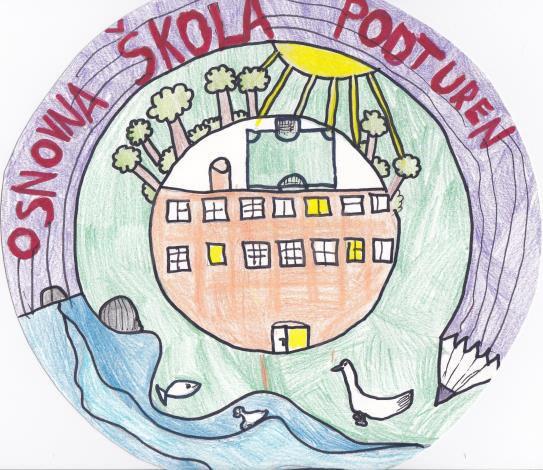 ŠKOLSKI KURIKULUMŠKOLSKA GODINA 2021./2022.OSNOVNA ŠKOLA PODTURENPodturen, DATUM 2021. godineSadržaj1. ZAKONSKI OKVIR		Školski smo kurikulum izradili na osnovu temeljnih dokumenata RH koji se odnose na osnovno obrazovanje: Zakon o odgoju i obrazovanju u osnovnoj i srednjoj školi, Državni pedagoški standard odgoja i obrazovanja, Nastavni plan i program za osnovnu školu, Nacionalni obrazovni kurikulum za predškolski odgoj, osnovno i srednje obrazovanjePrema članku 28. Zakona o odgoju i obrazovanju u osnovnoj i srednjoj školi:Školski kurikulum utvrđuje dugoročni i kratkoročni plan i program škole s izvannastavnim i izvanškolskim aktivnostima, a donosi se na temelju nacionalnog kurikuluma i nastavnog plana i programa.Školski kurikulum određuje nastavni plan i program izbornih predmeta, izvannastavne i izvanškolske aktivnosti i druge odgojno-obrazovne aktivnosti, programe i projekte prema smjernicama hrvatskog nacionalnog obrazovnog standarda.Školskim kurikulumom se utvrđuje:aktivnost, program i/ili projektciljevi aktivnosti, programa i/ili projektanamjena aktivnosti, programa i/ili projektanositelji aktivnosti, programa i/ili projekta i njihova odgovornostnačin realizacije aktivnosti, programa i/ili projektavremenik aktivnosti, programa i/ili projektadetaljan troškovnik aktivnosti, programa i/ili projektanačin vrednovanja i način korištenja rezultata vrednovanja.Školskim kurikulumom mogu se utvrditi i druge odrednice sukladno kurikularnim dokumentima.Školski kurikulum mora biti dostupan svakom roditelju i učeniku u pisanom obliku. Smatra se da je školski kurikulum dostupan svakom roditelju i učeniku u pisanom obliku, ako je objavljen na mrežnim stranicama škole.Na prijedlog ravnateljice škole Školski odbor OŠ Podturen na sjednici održanoj 2.10.2019. godine donosi Školski kurikuluma za školsku godinu 2021./2022. Svim zainteresiranim roditeljima, učenicima i učiteljima Školski kurikul OŠ Podturen dostupan je i na mrežnoj stranici škole: http://os-podturen.skole.hr/Ravnateljica škole: Marijana CerovecVIZIJA
Vizija Osnovne škole Podturen je međusobnom suradnjom učitelja, učenika i njihovih roditelja stvarati empatične, tolerantne, uspješne te sretne pojedince.MISIJAMisija Osnovne škole Podturen je stvaranje uvjeta za kvalitetno poučavanje učenika te korištenje suvremenih metoda i strategija rada kojima ćemo kroz provođenje različitih projekata i aktivnostima kurikularne nastave djelovati poticajno na cjelokupan razvoj naših učenika.CILJEVI	Osnovna škola predstavlja obveznu razinu odgoja i obrazovanja, kojoj je funkcija osiguravanje stjecanja širokog općeg odgoja i obrazovanja. S općim odgojem i obrazovanjem učenici dobivaju temeljna znanja potrebna čovjeku za život, otvara im se mogućnost daljnjega školovanja, postiže se jednakost odgojno-obrazovnih mogućnosti, a s obvezom polaženja osnovne škole sprječava se njihovo odgojno-obrazovno diskriminiranje i društveno marginaliziranje.Učenike treba osposobiti za razumijevanje i otkrivanje svijeta u kojemu žive, razumijevanje prošlosti i sadašnjosti u svijetu prirode i društva, čovjekovom odnosu prema prirodi i društvu, ljudskom stvaralaštvu, materijalnim duhovnim vrjednotama, te međuljudskim odnosima. Društveno-političke, gospodarske, radno-tehnološke, informacijske i druge promjene, promjene u svijetu rada i sve dinamičniji razvoj znanosti, nameću školi zahtjev za uspostavljanjem nove kulture poučavanja i učenja, koja će pridonijeti razvoju aktivnih i odgovornih pojedinaca, otvorenih za promjene, motiviranih i osposobljenih za cjeloživotno učenje. Od škole se očekuje da učenike nauči učiti.Ciljevi odgoja i obrazovanja u osnovnoj školi su:osigurati sustavan način učenja o svijetu, prirodi, društvu, ljudskim dostignućima, o drugima isebi,poticati i kontinuirano unaprjeđivati intelektualni, tjelesni, estetski, društveni, moralni, duhovni razvoj učenika, u skladu s njegovim sposobnostima i sklonostima,stvoriti mogućnosti da svako dijete uči i bude uspješno,osposobiti učenike za učenje, naučiti ih kako učiti i pomoći im u učenju,pripremiti učenike za mogućnosti i iskušenja koja ih čekaju u životu,poučiti učenike vrijednostima dostojnih čovjeka.Odlike osobnosti kojima valja težiti u odgoju i obrazovanju u osnovnoj školi su: samostalnost, inicijativnost, istraživački duh, stvaralački interes, komunikativnost, poštenje, pravednost, samopouzdanje, poštivanje drugoga i briga o drugome, tolerancija i razumijevanje, samostalno i kritičko mišljenje, miroljubivost, odgovornost, osjećaj za jednakovrijednost i jednakopravnost svih ljudi, solidarnost, suradnički duh te samosvjesnost.RAZVOJNI PLAN ŠKOLEVREDNOVANJE UČENIČKIH POSTIGNUĆA I ODGOJNO-OBRAZOVNOG RADASastavnice sustava vrednovanja u odgoju i obrazovanju su:Školsko ili unutarnje vrednovanjeVanjsko vrednovanjeSamovrednovanjeOve su sastavnice svrhovite ukoliko djeluju cjelovito i međusobno se nadopunjuju. Vrednovanje ima velik utjecaj na učenje i poučavanje, na učenički napredak te na stavove i uvjerenja.Načela vrednovanja:Mjerila vrednovanja moraju biti usklađena s ciljevima učenja.Procjena o napredovanju u učenju mora biti stalan dio poučavanja.Koristiti višestruke metode evaluacije i višestruke izvore informacija.Vrednovati treba i proces učenja i postignuća u učenju.Cjelovitim vrednovanjem nastavu se usmjerava prema ostvarivanju očekivanih ishodaobrazovanja – kompetencija.SAMOVREDNOVANJE ŠKOLESamovrednovanje je vrednovanje provedbe školskoga razvojnog plana svih sudionika uključenih u njegovo definiranje, praćenje i procjenu, a cilj mu je potaknuti veću samoinicijativnost i kreativnost, poboljšati standarde učenja i poučavanja te povećati odgovornost za postignuće škole.Ciljevi samovrednovanja:Razrada strategija, metoda i postupaka za ostvarivanje dogovorenih kratkoročnih i dugoročnih ciljeva koji se prikazuju u školskom razvojnom planu.Praćenje ostvarivanja i vrednovanja provedbe i učinaka razvojnoga plana.Poboljšanje općega školskog ozračja.Jačanje zajedništva i motivacije svih uključenih.Podizanje razine samostalnosti i odgovornosti škola za vlastiti razvoj.Metodologija samovrednovanja:Osnivanje Tima za kvalitetu – članove imenuje ravnatelj.Suradnja s vanjskim nezavisnim promatračem – kritičkim prijateljem.Primjena upitnika za nastavnike, učenike i roditelje – anonimnost odgovaranja, vanjskaobrada rezultata, baze podataka se statistički analiziraju i vraćaju školama.Samoanaliza:analiza upitnika za učitelje, učenike i roditelje – ravnatelj i Tim za kvalitetuanaliza rezultata vanjskoga vrednovanja postignuća učenikaupitnik za ravnatelje i članove tima za kvalitetu – popunjava se tijekom skupne rasprave ravnatelja i članova Tima za kvalitetu, omogućuje rezimiranje svih rezultata i temelj je za postavljanje razvojnoga plana škole.Samovrednovanje (SWOT analiza) – zajedničko završno uočavanje vlastitih prednosti, nedostataka i razvojnih mogućnosti.Izrada školskoga razvojnog plana u kojemu se određuju razvojni prioriteti iciljevi.KALENDAR AKTIVNOSTI ŠKOLEIZBORNA NASTAVAIzborna nastava pruža svakom pojedinom učeniku mogućnost izbora nastavnog predmeta iz ponuđenih odgojno –obrazovnih sadržaja u školi.Svrha je izborne nastave omogućavanje učeniku da slobodno kreira odgojno – obrazovni proces na način da već usvojena znanja proširi ili produbi.Sukladno Zakonu o odgoju i osnovnom obrazovanju u osnovnoj i srednjoj školi, učenikizborni predmet koji odabere na početku školske godine mora polaziti do kraja iste. Izjave o polasku potpisuju roditelji prije pripreme nove školske godine: za vjeronauk i informatiku kod upisa u 1. razred, za njemački ili engleski kao drugi strani jezik u 3. razredu (za 4. razred) i za informatiku na kraju 6. razreda (za 7. razred). U našoj školi učenici mogu odabrati izbornu nastavu iz slijedećih predmeta:drugi strani jezik (njemački, engleski)informatikarimokatolički vjeronauk.Izborna nastava predmeta Vjeronauk – katolički organizirana je za učenike 1. –razreda i održava se u propisanoj dvosatnoj tjednoj normi u svakom od 25 razredna odjela. Izborna nastava predmeta informatika organizirana je za zainteresirane učenike od 1.-4. te 7.-8. razreda.Izborna nastava drugog stranog jezika (njemačkog ili engleskog jezika) organizirana je za zainteresirane učenike od 4.-8. razreda.DODATNA NASTAVADodatna nastava oblik je rada u školi koji se organizira za darovite učenike, za učenike koji u određenom nastavnom predmetu ostvaruju natprosječne rezultate ili pokazuju poseban interes za određeni nastavni predmet. Namjena aktivnosti je priprema učenika za natjecanje te zadovoljavanje potrebe djece za proširivanjem znanja određenog nastavnog sadržaja.VRIJEME ODRŽAVANJA: 1 sat tjedno, 35 sati godišnjePREDVIĐENI TROŠKOVI: 100 kuna po razrednom odjeljenju u kojem se odvija nastavatroškovi za kopirni materijal i sitni inventarCILJEVI AKTIVNOSTI: Različitim oblicima rada proširiti nastavne sadržaje usvojene rijekom redovne nastave.DOPUNSKA NASTAVADopunska nastava predstavlja posebni odgojno-obrazovni program koji se odnosi na učenika i/ili skupinu učenika koji ne prate redoviti nastavni program s očekivanom razinom uspjeha pa se za njih organizira oblik pomoći u učenju i nadoknađivanju znanja s ciljem stjecanja sposobnosti i vještina iz određenih nastavnih područja ili vrste nastavnih predmeta. Namjena dopunske nastave jest različitim oblicima rada motivirati učenike za usvajanje znanja određenog nastavnog predmeta.VRIJEME ODRŽAVANJA: 1 sat tjedno, 35 sati godišnjePREDVIĐENI TROŠKOVI: 100 kuna po razrednom odjeljenju u kojem se odvija nastavatroškovi za kopirni materijal i sitni inventarCILJ AKTIVNOSTI: usustavljivanje gradivaTERENSKA NASTAVA Razredna nastavaPredmetna nastavaIZVANNASTAVNE AKTIVNOSTIIzvannastavne aktivnosti u osnovnoj školi podrazumijevaju učiteljevu slobodu kreiranja odgojno-obrazovnog rada i smisao za stvaralaštvo, a istodobno i uspješan poticaj za angažiranje učenika za rad izvan redovite nastave. Cilj izvannastavnih aktivnosti jest zadovoljavanje različitih potreba i interesa učenika. Izvannastavne aktivnosti provode se tijekom nastavne godine u skladu sa godišnjim tjednim zaduženjima nastavnika razredne i predmetne nastave. Provođenje izvannastavnih aktivnosti ne iziskuje dodatne troškove. Izvannastavne aktivnosti vrednovat će Školski tim za kvalitetu.Razredna nastavaRazredna i predmetna nastavaPredmetna nastavaPROJEKTI I NATJEČAJIŠkolski preventivni programiPREDAVANJA/ RADIONICE ZA UČENIKE Predavanja/radionice održavati će se u dogovoru s razrednicima. Ukoliko epidemiološka situacija neće biti povoljna pripremljene radionice biti će poslane razrednicima te će ih oni održati. 14.2 Škola kao partner Međunarodni natječaji/projektiIZVANŠKOLSKE AKTIVNOSTIŠkolski kurikulum utvrđuje dugoročni i kratkoročni plan i program škole s izvanškolskim aktivnostima. Učenici se uključuju u rad sportskih i kulturnih udruga na području Općine Podturen.OBILJEŽAVANJE VAŽNIH DANA U ŠKOLISVEČANOSTI U ŠKOLIPodturen, DATUM 2020. godineSCAN POTPISA	        PRIORITETNO PODRUČJE UNAPRJEĐENJACILJEVIMETODE I AKTIVNOSTI ZA OSTVARIVANJE CILJEVANUŽNI RESURSIVREMENIK AKTIVNOSTIODGOVORNE OSOBEMJERLJIVI POKAZATELJI I OSTVARIVANJE CILJEVAInformatička edukacija zaposlenikaStvaranje uvjeta za kvalitetno poučavanje učenika potpomognuti IKT tehnologijomPolaženje predavanja i radionica za učitelje, vježbe, osobni rad na računalu, ispitivanje usvojenosti informatičke pismenosti.Informatička učionica, internetska veza, stručna literatura, stručno znanje učitelja informatikeKontinuiran - tijekom školske godine 2021./2022.Ravnateljica, informatičarPoboljšana informatička pismenost djelatnika, izvođenje poslova i efikasnosti na višoj raziniKurikularna reformaUspješno provođenja programaIzrada GIK-ova i tematko planiranje.Korištenje digitalnih udžbenika u nastavi.Učiti kako učiti – stvaranje okruženja za učenje, upravljanje emocijama i motivacijom za učenje- radionica za učitelje.Računalo, stručno znanje pedagoga, stručno znanje učitelja razredne i predmetne nastave, internetska veza, različiti radni materijaliKontinuiran - tijekom školske godine 2021./2022.Ravnateljica i pedagoginjaVođenje bilježaka i dnevnika pregleda godišnjih i mjesečnih planova uz osvrt.Evaluacijske liste i izlazne kartice na zadanu temu.Njegovanje profesionalnih odnosaZadovoljstvo radom, kolegijalni odnosi, suradničko učenje, timski radPredavanja i radionice eminentnih stručnjaka psihološkog i sociološkog profilaNaknade za predavačeKontinuiran - tijekom školske godine 2021./2022.Zaposlenici/ radni kolektiv OŠ PodturenKolegijalni odnosi između djelatnicima, suradnja, timski rad.Stalno stručno usavršavanje djelatnikaCjeloživotno obrazovanje, veća efikasnost i uvođenje novinaPrisustvovanje na seminarima i predavanjima organiziranih od strane MZO-a i AZOO-a, Praćenje promjena Pravilnika i Zakona te praćenje suvremene literature, novina vezanih u školstvoOvisno o polaznostiKontinuiran - tijekom školske godine 2021./2022.Zaposlenici/ radni kolektiv OŠ PodturenIzvođenje odgojno-obrazovnog procesa te ostalih popratnih zadataka i zaduženja na višoj razini u skladu s promjenama.Analiza odgojno-obrazovnog rada i savjetovanje učiteljaPoboljšanje discipline na satu, pružanje pomoći i savjeta učiteljimaPraćenje nastave u razrednim odjelima u kojima postoje različite problemi zbog koji ometaju izvođenje odgojno-obrazovnog procesa prema planu i programu.-Kontinuiran - tijekom školske godine 2021./2022.RavnateljicaPoboljšana disciplina na satu, manji broj pedagoških mjera i izostanaka, neometano izvođenje odgojno-obrazovnog radaMjesecBroj danaBroj danaBlagdani i neradni daniMjesecradnihnastavnihBlagdani i neradni daniI.polugodište  IX.22181213.9.2021. nenastavni dan – team buildingI.polugodišteX.212110I.polugodišteXI.2018101.11.2021. SVI SVETI2.11.2021. I 3.11.2021. jesenski odmor učenika18.11.2021. DAN SJEĆANJA NA ŽRTVE DOMOVINSKOG RATA, DAN SJEĆANJA NA ŽRTVU VUKOVARA I ŠKABRNJEI.polugodišteXII.2317825.12.2021. BOŽIĆUKUPNO I.polugodišteUKUPNO I.polugodište86744024.12.2021. do 9.1.2022. 1. dio zimskog odmora učenikaII.polugodišteI.2016111.1.2022. NOVA GODINA6.1.2022. BOGOJAVLJANJE10.1.2022. početak drugog polugodištaII.polugodišteII.2015821.2.2022. do 25.2.2022. 2. dio zimskog odmora učenikaII.polugodišteIII.23238II.polugodišteIV.20141014.4.2022. do 22.4.2022. proljetni odmor učenika 17.4.2022.  USKRSII.polugodišteV.2221101.5.2022. PRAZNIK RADA30.5.2022. DAN DRŽAVNOSTIII.polugodišteVI.20141021.6. 2022.zadnji nastavni danUKUPNO II.polugodišteUKUPNO II.polugodište12510357U K U P N O:U K U P N O:21117797R. BR.NASTAVNI PREDMETRAZRED/GRUPAPLANIRANI BROJ SATIPLANIRANI BROJ SATIIME I PREZIME UČITELJAR. BR.NASTAVNI PREDMETRAZRED/GRUPATGIME I PREZIME UČITELJA1.Matematika1.B135Ljiljana Ovčar2.Matematika2.A135Vesna Zadravec3.Matematika3.A135Kristina Levačić4.Matematika3.B135Ljubica Horvat5.Matematika4.A135Vlatka Žganec6.Matematika2N./4. N135Ljubica Blažon7.Matematika2.M/3.M135Ivanka Andrišek8.Matematika1.M./4.M135Sanja VaserMatematika1S135Dijana Bedi-šelaUKUPNOUKUPNOUKUPNO 9315 9.Matematika 7.i 8. razredi270Milena Mikulčić10.Matematika 5 I 6. RAZREDI135Svetlana Jezernik11.Kemija za 7.razr.135Terna Radovan12.Kemija za 8.razr.135Terna Radovan13.Hrvatski jezik8.a 135Tajana Gašparić14.Hrvatski jezik7.a  7.b135Vera Pongrac15.Geografija6. i 7.r 270Lea Valkaj16.Povijest 7. i 8. razredi270       	Ivan Vuk17.Engleski jezik - DOD7.razred 135Zoran Horvatić18.Engleski jezik8.AB 135Natalija Dvanajščak19.Njemački jezik5A/C, 6A 135Dubravka Ovčar20.Informatika270Karlo Zadravec21.Informatika5.C135Monika Drk22.Vjeronauk135Alen Sambolec, Sanja Seitl23.Fizika135Hrvoje SubotićUKUPNOUKUPNOUKUPNO 19665 UKUPNO I.-VIII.UKUPNO I.-VIII.UKUPNO I.-VIII. 28980 R. BR.NASTAVNI PREDMETRAZRED/GRUPAPLANIRANI BROJ SATIPLANIRANI BROJ SATIIME I PREZIME UČITELJAR. BR.NASTAVNI PREDMETRAZRED/GRUPATGIME I PREZIME UČITELJA1.Hrvatski jezik, matematika1.A135Vanja Barić2.Hrvatski jezik, matematika1.B135Ljiljana Ovčar3.Hrvatski jezik, matematika2.A135Vesna Zadravec4.Hrvatski jezik, matematika3.A135Kristina Levačić5.Hrvatski jezik, matematika3.B135Ljubica Horvat6.Hrvatski jezik, matematika4.A135Vlatka Žganec7.Hrvatski jezik, matematika1.S135Dijana Bedi-Šela8.Matematika,hrvatski jezik3.S270Snježana Horvat9.Hrvatski jezik, matematika2.S/4.S135Jasna Posavi10.Hrvatski jezik, matematika2N./4. N135Ljubica Blažon11.Hrvatski jezik, matematika1.N/3.N270Jelena Bister12.Hrvatski jezik, matematika2.M/3.M135Ivanka Andrišek13.Matematika1.M./4.M135Sanja VaserUKUPNOUKUPNOUKUPNO1552514.Matematika7. i 8. razredi135Milena Mikulčić15.Matematika5. I 6. RAZREDI135Svetlana Jezernik16.Kemija za 7.razr.135Terna Radovan17.Kemija za 8.razr.135Terna Radovan18.Hrvatski jezik5.C / 6.AB135Tajana Gašparić19.Hrvatski jezik135Vera Pongrac20.Engleski jezik6B & 7B135Zoran Horvatić21.Engleski jezik8AB135Natalija Dvanajščak22.Njemački jezik7.A135Snježana Vuković23.Njemački jezik5A/C8A113535Dubravka OvčarUKUPNOUKUPNOUKUPNO10350UKUPNO I.-VIII.UKUPNO I.-VIII.UKUPNO I.-VIII.25875DODATNA NASTAVA HRVATSKOG JEZIKADODATNA NASTAVA HRVATSKOG JEZIKACiljevi aktivnostiOmogućiti usvajanje i ovladavanje hrvatskim jezikom za sporazumijevanje u svakodnevnom životu: praćenje nastave, snalaženje u školskom okruženju, komunikaciju u bližoj i široj zajednici. Stvoriti društveno-afektivno ozračje pogodno za usvajanje i ovladavanje hrvatskim kao standardnim jezikom da bi učenicima omogućili shvaćanje važnosti komunikacijske kompetencije zbog uključivanja u školski i svakodnevni život u novoj okolini.Namjena aktivnostiUčenicima 1. i 2. razreda koji neznatno poznaju hrvatski jezikNositelji aktivnostiUčenici 1. i 2. razreda koji neznatno poznaju hrvatski te učiteljica.Način realizacijeUčenje i komunikacija, obrada nastavnih sadržaja na dodatnim satovima hrvatkog jezika.Vremenik aktivnostiTijekom nastavne godine 2021./2022.Okvirni troškovnik
(potreban materijal)0 knNačin vrednovanja i korištenja rezultata vrednovanjaUsmena povratna informacija učenika, rješavanje radnih listića i analizaIzvori financiranjab) drugi izvor (MZO)JEDNODNEVNA TERENSKA NASTAVA – UPOZNAVANJE OPĆINE JEDNODNEVNA TERENSKA NASTAVA – UPOZNAVANJE OPĆINE Ciljevi aktivnostiUpoznati Općinu Podturen te povezati znanje iz nastavnih sadržaja s neposrednom stvarnošću, uočiti obilježja zavičaja, povezati izgled zavičaja s djelatnošću ljudi, upoznati znamenitosti zavičaja (Općine Podturen), Regionalni park Mura-Drava.Otkrivati učenjem neposrednu životnu stvarnost.Učenici će:- povezivati nastavne sadržaje sa svakodnevnim životom- uočiti promjene u prirodi i njihov utjecaj na život- osvijestiti potrebu brige za očuvanje biljnog i životinjskog svijeta te kulturno povijesnih spomenika-izdvojiti i upotrebljavati prometna pravila, uočiti ponašanje pješaka u prometu, doprinijeti sigurnom, pravilnom i odgovornom sudjelovanju u prometu- pokrenuti znatiželju i želju za proširivanjem znanja- uočavati važnost provođenja slobodnog vremena u prirodi, druženju i sportskim aktivnostima, poštivanja pravila igre, suigrača i oprez u igri te zdravstveno – higijenskih navika učenika-upotrebljavati potrebne kulturne, uljudbene, socijalne, ekološke, komunikacijske navike, znanja i vrste ponašanja.Namjena aktivnostiZa učenike 1.-4. razreda OŠ Podturen, PŠ Sivica, PŠ Miklavec , PŠ NovakovecNositelji aktivnostiRazrednici i učenici razredne nastave u OŠ Podturen, PŠ Sivica, PŠ Miklavec, PŠ Novakovec Način realizacijeJednodnevna terenska nastavaVremenik aktivnostiTijekom školske godine 2021./2022.Okvirni troškovnik
(potreban materijal)0 knNačin vrednovanja i korištenja rezultata vrednovanjaa) usmena povratna informacija učenikab) usmena povratna informacija roditeljac) objava na mrežnim stranicama školed) izraziti doživljaj crtežom i pripovijedanjem, usmeno izvještavanje učenika tijekom nastavnog sata (vezanog uz aktivnost), izrada slikovnice/plakata (izlaganje najuspješnijih radova na panoima u učionicama i izložbenom prostoru škole, prezentacija roditeljima)Izvori financiranja/KAZALIŠNA PREDSTAVA U ZAGREBUKAZALIŠNA PREDSTAVA U ZAGREBUCiljevi aktivnostiProširivanje znanja iz medijske kulture posjetom predstavi Namjena aktivnostiUčenici od 1. do 4. razreda Nositelji aktivnostiRazrednici i učenici 1.- 4.r, knjižničarkaNačin realizacijeTerenska nastava: autobusVremenik aktivnostiTijekom nastavne godine 2021./2022.Okvirni troškovnik
(potreban materijal)Cca. 150,00 kn Način vrednovanja i korištenja rezultata vrednovanjaa) usmena povratna informacija učenikab) evaluacijski listićic) objava na mrežnim stranicama školed) izraziti doživljaj crtežom i pripovijedanjem, pisanje kritičkog osvrta, usmeno izvještavanje učenika tijekom nastavnog sata (vezanog uz aktivnost), izrada slikovnice/plakata/power point prezentacije (izlaganje najuspješnijih radova na panoima u učionicama i izložbenom prostoru škole, prezentacija roditeljima)e) rješavanje radnih listića i analizaIzvori financiranjadrugi izvor - roditeljiJEDNODNEVNA TERENSKA NASTAVA – MEĐIMURJE – 1. RAZREDJEDNODNEVNA TERENSKA NASTAVA – MEĐIMURJE – 1. RAZREDCiljevi aktivnostiUpoznati svoj zavičaj ( Međimurje) te povezati znanje iz nastavnih sadržaja s neposrednom stvarnošću, uočiti obilježja zavičaja, povezati izgled zavičaja s djelatnošću ljudi, upoznati znamenitosti zavičaja.Namjena aktivnostiZa učenike 1. razreda u OŠ Podturen, PŠ Sivica, PŠ Miklavec , PŠ NovakovecNositelji aktivnostiRazrednice prvih razreda u OŠ Podturen, PŠ Sivica, PŠ Miklavec, PŠ Novakovec te učenici 1. razredaNačin realizacijeJednodnevna terenska nastavaVremenik aktivnostiSvibanj/Lipanj 2022.Okvirni troškovnik
(potreban materijal)cca. 200 knNačin vrednovanja i korištenja rezultata vrednovanjaa) usmena povratna informacija učenikab) usmena povratna informacija roditeljac) objava na mrežnim stranicama školed) izraziti doživljaj crtežom i pripovijedanjem, usmeno izvještavanje učenika tijekom nastavnog sata (vezanog uz aktivnost), izrada slikovnice/plakata (izlaganje najuspješnijih radova na panoima u učionicama i izložbenom prostoru škole, prezentacija roditeljima)Izvori financiranjadrugi izvor (roditelji)TERENSKA NASTAVA-KRAPINA, MUZEJ KRAPINSKOG NEANDERTALCA I TRAKOŠĆANTERENSKA NASTAVA-KRAPINA, MUZEJ KRAPINSKOG NEANDERTALCA I TRAKOŠĆANCiljevi aktivnostiProširiti znanje o Republici Hrvatskoj, njezinim povijesnim, kulturnim i prirodnim vrednotama.  Razvijati domoljublje.  Uočiti važnost očuvanja kulturne i prirodne baštine i pravilno brinuti o njoj.Učenici će:samostalno istraživati: stvarati plan, istraživati izvore, prikupljati, sistematizirati, osmišljavati, izlagati i prezentirati materijalpovezivati jezično, literarno, novinarsko, likovno stvaralaštvorazvijati sposobnosti za suradnički radrazvijati kritički odnos prema vlastitom i tuđem radu i mišljenjupoticati njegovanje hrvatske kulture.Namjena aktivnostiUčenici 2. razredaNositelji aktivnostiUčiteljice 2.razredaNačin realizacijeUčenici će:razgledati povijesno – kulturne spomenikerazvijati komunikacijske sposobnosti i odgovornostraditi na terenu (prikupljanje materijala, fotografiranje, istraživanje –internet, muzeji, arhivi)Vremenik aktivnostiSvibanj/Lipanj 2022.Okvirni troškovnik
(potreban materijal)-oko 300 knNačin vrednovanja i korištenja rezultata vrednovanja-usmena povratna informacija učenika-objava u medijima (tiskani i elektronički); objava na mrežnim stranicama škole-izraziti doživljaj crtežom i pripovijedanjem, pisanje kritičkog osvrta, usmeno izvještavanje učenika tijekom nastavnog sata (vezanog uz aktivnost), izrada slikovnice/plakata/powerpoint prezentacije (izlaganje najuspješnijih radova na panoima u učionicama i izložbenom prostoru škole, prezentacija roditeljima)Izvori financiranjaDrugi izvor (roditelji)TERENSKA NASTAVA-MUZEJ NEMATERIJALNE BAŠTINE “RIZNICA MEĐIMURJA”,
REGIONALNI CENTAR “MED DVEMI VODAMI” KRIŽOVECTERENSKA NASTAVA-MUZEJ NEMATERIJALNE BAŠTINE “RIZNICA MEĐIMURJA”,
REGIONALNI CENTAR “MED DVEMI VODAMI” KRIŽOVECCiljevi aktivnostiUočiti važnost očuvanja međimurske kulturne i prirodne baštine i pravilno brinuti o njoj.Učenici će:samostalno istraživati: stvarati plan, istraživati izvore, prikupljati, sistematizirati, osmišljavati, izlagati i prezentirati materijalpovezivati jezično, literarno, novinarsko, likovno stvaralaštvorazvijati sposobnosti za suradnički radrazvijati kritički odnos prema vlastitom i tuđem radu i mišljenjupoticati njegovanje hrvatske kulture.Namjena aktivnostiZa učenike 1.-4. razreda OŠ Podturen, PŠ Sivica, PŠ Miklavec , PŠ NovakovecNositelji aktivnostiRazrednici i učenici razredne nastave u OŠ Podturen, PŠ Sivica, PŠ Miklavec, PŠ Novakovec Način realizacijeUčenici će:razgledati prirodu i kulturnu baštinu Međimurjarazvijati komunikacijske sposobnosti i odgovornostraditi na terenu (prikupljanje materijala, fotografiranje, istraživanje –internet, muzeji, arhivi)Vremenik aktivnostiTijekom nastavne godine 2021./2022.Okvirni troškovnik
(potreban materijal)-ulaznica te autobusni prijevoz cca. 150 knNačin vrednovanja i korištenja rezultata vrednovanja-usmena povratna informacija učenika-objava u medijima (tiskani i elektronički); objava na mrežnim stranicama škole-izraziti doživljaj crtežom i pripovijedanjem, pisanje kritičkog osvrta, usmeno izvještavanje učenika tijekom nastavnog sata (vezanog uz aktivnost), izrada slikovnice/plakata/powerpoint prezentacije (izlaganje najuspješnijih radova na panoima u učionicama i izložbenom prostoru škole, prezentacija roditeljima)Izvori financiranjaDrugi izvor (roditelji)IZLET U ZAGREB ZA UČENIKE 4. RAZREDA IZLET U ZAGREB ZA UČENIKE 4. RAZREDA Ciljevi aktivnostiUpoznati ljepote i  glavne znamenitosti Zagreba.Usporediti dojmove iz Zagreba sa gradivom iz nastavnih sadržaja vezanim uz Zagreb.Usvojiti nova znanja i činjenice o Zagrebu.Njegovanje pristojnog ponašanja na javnim mjestima.Namjena aktivnostiUčenicima 4. RazredaNositelji aktivnostiRazrednice i učenici 4. RazredaNačin realizacijeVožnja autobusom, šetnja centrom gl. grada i upoznavanje povijesnih i kulturnih znamenitosti, posjet Tehničkom muzejuVremenik aktivnostiTijekom nastavne godine 2021./2022. Okvirni troškovnik
(potreban materijal)cca. 250 knNačin vrednovanja i korištenja rezultata vrednovanjaa) usmena povratna informacija učenikab) objava na mrežnim stranicama školec) izraziti doživljaj crtežom i pripovijedanjem, pisanje kritičkog osvrta, usmeno izvještavanje učenika tijekom nastavnog sata (vezanog uz aktivnost), Izvori financiranjadrugi izvor (roditelji)UPOZNAJMO SREDIŠTE MEĐIMURSKE ŽUPANIJE – ZA UČENIKE 3. RAZREDAUPOZNAJMO SREDIŠTE MEĐIMURSKE ŽUPANIJE – ZA UČENIKE 3. RAZREDACiljevi aktivnostiupoznati središte MŽ, povijesne ustanove, prometnu povezanost i djelatnosti ljudirazvijati pravilan stav prema zaštiti prirode i kulturno-povijesne spomenicimapoticati zajedništvo i uočavati ljepotu zavičajaNamjena aktivnostiUčenicima 3. razredaNositelji aktivnostiUčitelji i učenici 3. razredaNačin realizacijeVožnja autobusom, šetnja centrom grada i upoznavanje povijesnih i kulturnih znamenitostiVremenik aktivnostiOžujak/travanj 2022.Okvirni troškovnik
(potreban materijal)cca. 100 knNačin vrednovanja i korištenja rezultata vrednovanjaa) usmena povratna informacija učenikab) objava na mrežnim stranicama školec) izraziti doživljaj crtežom i pripovijedanjem, pisanje kritičkog osvrta, usmeno izvještavanje učenika tijekom nastavnog sata (vezanog uz aktivnost), Izvori financiranjadrugi izvor (roditelji). UPOZNAJMO DONJE/GORNJE MEĐIMURJEUPOZNAJMO DONJE/GORNJE MEĐIMURJECiljevi aktivnostiUpoznati svoj zavičaj ( Međimurje) te povezati znanje iz nastavnih sadržaja s neposrednom stvarnošću, uočiti obilježja zavičaja, povezati izgled zavičaja s djelatnošću ljudi, upoznati znamenitosti zavičaja.Povezivati nastavne sadržaje sa svakodnevnim životom.Osposobiti  učenike za uočavanje obilježja nizinskog i brežuljkastog dijela Međimurja, povezati izgled zavičaja s djelatnostima ljudi, upoznati kulturneznamenitosti toga kraja.Namjena aktivnostiUčenicima 3. razredaNositelji aktivnostiUčitelji i učenici 3. razredaNačin realizacijeVožnja autobusom, šetnja značajnijim naseljima zavičaja i upoznavanje povijesnih i kulturnih znamenitosti zavičajaVremenik aktivnostiTijekom nastavne godine 2021./2022.Okvirni troškovnik
(potreban materijal)cca. 200 knNačin vrednovanja i korištenja rezultata vrednovanjaa) usmena povratna informacija učenikab) objava na mrežnim stranicama školec) izraziti doživljaj crtežom i pripovijedanjem, pisanje kritičkog osvrta, usmeno izvještavanje učenika tijekom nastavnog sata (vezanog uz aktivnost), Izvori financiranjadrugi izvor (roditelji)ŠKOLA U PRIRODI ILI JEDNODNEVNI IZLETŠKOLA U PRIRODI ILI JEDNODNEVNI IZLETCiljevi aktivnosti- upoznati i doživjeti ljepote hrvatske prirode- posjetiti neki nacionalni park- upoznavanje prirodnih ljepota i znamenitosti primorskog zavičaja- doživjeti prometnu povezanost nizinske i primorske Hrvatske- upoznavanje s vegetacijom primorske Hrvatske- razvijati ljubav prema domovini- njegovanje pristojnog ponašanja na javnim mjestima- zajednički život u kolektivu- usporediti dojmove iz Škole u prirodi sa gradivom iz prirode i društvaNamjena aktivnostiUčenicima 4. razredaNositelji aktivnostiUčiteljice i učenici 4. razredaNačin realizacijePlanirana Škola u prirodi realizirat će se temeljem godišnjeg plana rada prirode i društva i hrvatskog jezika.Škola će prikupiti i izabrati najpovoljnije ponude od ovlaštenih putničkih agencija.Vremenik aktivnostiKraj svibnja ili početak lipnjaOkvirni troškovnik
(potreban materijal)Oko 2000 kn. Kovčeg, potrebna odjeća i obuća za putovanje, pribor za higijenu, džeparac i sl. Bilježnice, plakati, nastavni listići, pribor za pisanje, i sl.  Način vrednovanja i korištenja rezultata vrednovanjaUsmena povratna informacija učenika.Objava u medijima (tiskani i elektronički); objava na mrežnim stranicama škole.Primjena sadržaja u nastavi i korištenje spoznaja u svakodnevnom životu.Izvori financiranjaDrugi - roditeljiZa ovu aktivnost potrebna je pisana suglasnost roditelja.IZVANUČIONIČKA NASTAVA OD 1.- 4. RAZREDAIZVANUČIONIČKA NASTAVA OD 1.- 4. RAZREDACiljevi aktivnostiPriroda – razumjeti pojam prirode; razlikovati živu prirodu od nežive prirode; uočiti suodnos žive i nežive prirode i uvjeta života. Životni uvjeti – upoznati životne uvjete za sva živa bića (Sunce, svjetlost, toplina, voda, zrak, tlo).Naselja nizinskih krajeva - opisati izgled naselja (sela).Namjena aktivnostiPriroda- učenici će prošetati okolicom škole, razlikovati živu od nežive prirode, uočiti suodnos žive i nežive prirode i uvjete života. Životni uvjeti – učenici će uočiti povezanost sunca i života na Zemlji, opisati značaj vode za život na Zemlji, opisati značaj zraka za život na Zemlji, razumjeti utjecaj čovjeka na onečišćenje, čuvanje i potrošnju vode, te razlikovati vrste tla.Naselja nizinskih krajeva - učenici će prošetati svojim mjestom (selom) i uočiti njegova obilježja (reljef, podneblje).Nositelji aktivnostiUčenici i razrednici razredne nastaveNačin realizacijeŠetnja, promatranje, proučavanje, analiziranje, sistematiziranje, povezovanje teorije i prakse u prirodi. Vremenik aktivnostiTijekom cijele nastavne godine 2021./2022.Okvirni troškovnik
(potreban materijal)Udžbenički materijal, bilježnice, plakati, nastavni listići, pribor za pisanje, i sl.  Način vrednovanja i korištenja rezultata vrednovanjaUsmena povratna informacija učenikaEvaluacijski listićiObjava u medijima (tiskani i elektronički); objava na mrežnim stranicama. Izraziti doživljaj crtežom i pripovijedanjem, pisanje kritičkog osvrta, usmeno izvještavanje učenika tijekom nastavnog sata (vezanog uz aktivnost), izrada slikovnice/plakata/power point prezentacije (izlaganje najuspješnijih radova na panoima u učionicama i izložbenom prostoru škole, prezentacija roditeljima)Rješavanje radnih listića i analizaIzvori financiranjavlastitiKAZALIŠNA PREDSTAVA KAZALIŠNA PREDSTAVA Ciljevi aktivnostiProširivanje znanja iz medijske kulture posjetom predstavi Namjena aktivnostiUčenici od 5. do 8. razreda Nositelji aktivnostiRazrednici i učenici 5.- 8.r, knjižničarkaNačin realizacijeTerenska nastava: autobusVremenik aktivnostiProljeće 2022.Okvirni troškovnik
(potreban materijal)Cca. 215,00 kn Način vrednovanja i korištenja rezultata vrednovanjaa) usmena povratna informacija učenikab) objava na mrežnim stranicama školec) izraziti doživljaj crtežom i pripovijedanjem, pisanje kritičkog osvrta, usmeno izvještavanje učenika tijekom nastavnog sata (vezanog uz aktivnost), izrada slikovnice/plakata/power point prezentacije (izlaganje najuspješnijih radova na panoima u učionicama i izložbenom prostoru škole, prezentacija roditeljima)Izvori financiranjadrugi izvor - roditeljiJEDNODNEVNA TERENSKA NASTAVA – PLITVIČKA JEZERAJEDNODNEVNA TERENSKA NASTAVA – PLITVIČKA JEZERACiljevi aktivnostiUpoznati Nacionalni park Plitvička jezera, povezati znanje iz nastavnih sadržaja srodnih predmeta s neposrednom stvarnošću.Namjena aktivnostiUčenicima 5.abc razredaNositelji aktivnostiRazrednice te učenici 5abc razredaNačin realizacijeJednodnevna terenska nastavaVremenik aktivnostiLipanj 2022Okvirni troškovnik
(potreban materijal)cca. 300 kn Način vrednovanja i korištenja rezultata vrednovanjaUsmena povratna informacija učenika i roditeljaIzvori financiranjab) Drugi izvor- roditeljiTERENSKA NASTAVA-CENTAR ZA POSJETITELJE MED DVEMI VODAMI U KRIŽOVCU ILI MATULOV GRUNT ILI RIZNICA MEĐIMURJATERENSKA NASTAVA-CENTAR ZA POSJETITELJE MED DVEMI VODAMI U KRIŽOVCU ILI MATULOV GRUNT ILI RIZNICA MEĐIMURJACiljevi aktivnostiUočiti važnost očuvanja međimurske kulturne i prirodne baštine i pravilno brinuti o njoj.Učenici će:samostalno istraživati: stvarati plan, istraživati izvore, prikupljati, sistematizirati, osmišljavati, izlagati i prezentirati materijalpovezivati jezično, literarno, novinarsko, likovno stvaralaštvorazvijati sposobnosti za suradnički radrazvijati kritički odnos prema vlastitom i tuđem radu i mišljenjupoticati njegovanje hrvatske kulture.Namjena aktivnostiZa učenike 5.-8. razreda OŠ PodturenNositelji aktivnostiRazrednici i učenici predmetne nastave u OŠ Podturen Način realizacijeUčenici će:razgledati prirodu i kulturnu baštinu Međimurjarazvijati komunikacijske sposobnosti i odgovornostraditi na terenu (prikupljanje materijala, fotografiranje, istraživanje –internet, muzeji, arhivi)Vremenik aktivnostiTijekom nastavne godine 2021./2022. Okvirni troškovnik
(potreban materijal)-ulaznica te autobusni prijevoz cca. 150 knNačin vrednovanja i korištenja rezultata vrednovanja-usmena povratna informacija učenika-objava u medijima (tiskani i elektronički); objava na mrežnim stranicama škole-izraziti doživljaj crtežom i pripovijedanjem, pisanje kritičkog osvrta, usmeno izvještavanje učenika tijekom nastavnog sata (vezanog uz aktivnost), izrada slikovnice/plakata/powerpoint prezentacije (izlaganje najuspješnijih radova na panoima u učionicama i izložbenom prostoru škole, prezentacija roditeljima)Izvori financiranjaDrugi izvor (roditelji)JEDNODNEVNA TERENSKA NASTAVA HRVATSKA - 6. RAZRED (KARLOVAC) JEDNODNEVNA TERENSKA NASTAVA HRVATSKA - 6. RAZRED (KARLOVAC) Ciljevi aktivnostiUpoznavanje flore i faune hrvatskih rijeka i njihovih ekosustava Upoznati znamenitosti Karlovca – dvorac DubovacNjegovanje pristojnog ponašanja na javnim mjestimaRazvijati komunikacijske sposobnosti i odgovornostNamjena aktivnostiZa učenike 6. razredaNositelji aktivnostiUčitelji i učenici 6.razredaNačin realizacijeVožnja autobusom, posjet slatkovodnom akvariju Karlovac, šetnja starim gradom DubovacVremenik aktivnostiSvibanj/lipanj 2022. – ovisno o epidemiološkoj situacijiOkvirni troškovnik
(potreban materijal)- ulaznica i autobusni prijevoz
cca. 150knNačin vrednovanja i korištenja rezultata vrednovanja-usmena povratna informacija učenika i roditelja, provjera putem praktičnih radova na nastavi prirode, geografije i povijesti-objava na mrežnim stranicama škole i na Facebook stranici škole
-izraziti doživljaj crtežom i pripovijedanjem, pisanje kritičkog osvrta, 
usmeno izvještavanje učenika tijekom nastavnog sata (vezanog uz 
aktivnost)Izvori financiranjadrugi izvor – roditeljiMATURALNO PUTOVANJEMATURALNO PUTOVANJECiljevi aktivnostiUpoznati dijelove Hrvatske uz stručno vodstvo.Povezati nastave sadržaje s neposrednom stvarnošću.Povezati izgled zavičaja s djelatnošću ljudi, upoznati znamenitosti zavičaja.Namjena aktivnostiUčenicima 7. razredaNositelji aktivnostiRazrednice i učenici 7. razredaNačin realizacijeVišednevna terenska nastavaVremenik aktivnostiLipanj-kolovoz 2022 (ovisno o ponudama i izboru roditelja)Okvirni troškovnik
(potreban materijal)Sudionici putovanja snose troškove putovanja i boravka prema odabranoj ponudi turističke agencijeNačin vrednovanja i korištenja rezultata vrednovanjaa) usmena povratna informacija učenikab) usmena povratna informacija roditeljac) objava na mrežnim stranicama školeIzvori financiranjadrugi izvor (roditelji)MATURALNO PUTOVANJE – 8. RAZREDMATURALNO PUTOVANJE – 8. RAZREDCiljevi aktivnostiUpoznati dijelove Hrvatske uz stručno vodstvo.Povezati nastave sadržaje s neposrednom stvarnošću.Povezati izgled zavičaja s djelatnošću ljudi, upoznati znamenitosti zavičaja.Namjena aktivnostiUčenicima 8. razredaNositelji aktivnostiRazrednici i učenici 8. razredaNačin realizacijeVišednevna terenska nastavaVremenik aktivnostiSvibanj/lipanj 2022 (ovisno o ponudama i izboru roditelja)Okvirni troškovnik
(potreban materijal)Sudionici putovanja snose troškove putovanja i boravka prema odabranoj ponudi turističke agencijeNačin vrednovanja i korištenja rezultata vrednovanjaa) usmena povratna informacija učenikab) usmena povratna informacija roditeljac) objava na mrežnim stranicama školeIzvori financiranjadrugi izvor (roditelji)POLUDNEVNA TERENSKA NASTAVA UZ RIJEKU MURU – UPOZNAVANJE S VODENIM i ŠUMSKIM STANIŠTEMPOLUDNEVNA TERENSKA NASTAVA UZ RIJEKU MURU – UPOZNAVANJE S VODENIM i ŠUMSKIM STANIŠTEMCiljevi aktivnostiCilj izvanučioničke nastave je primijeniti i proširiti stečeno znanje o vodenim i šumskim staništima u bližoj okolici te integrirati znanja iz različitih nastavnih područja u prirodnom okružju.Usvajanje odgovornog ponašanja i razvijanje svijesti o potrebi očuvanja planeta Zemlje za buduće naraštaje. - uočiti prilagodbe živih bića u različitim uvjetima u prirodi na temelju promatranja, istraživanja u neposrednome okolišu i praktičnih radova- istražiti životne uvjete te usvojiti svojstva vode na temelju provedenih istraživanja razvijati pozitivan odnos prema prirodnim vrijednostima- očuvanje ugroženih biljnih i životinjskih vrsta- očuvanje okoliša i zavičajne baštineNamjena aktivnostiučenici 5. i 6. razredaNositelji aktivnostiučenici 5. i 6. razreda, učitelj/ica prirode i učiteljica geografijeNačin realizacije- praktičan rad, istraživački rad,timski rad, praćenje, terenska nastava, prikupljanje podataka, izrada plakata i prezentacija, demonstriranje, prezentiranjeVremenik aktivnostiTravanj/svibanj 2021.Okvirni troškovnik
(potreban materijal)- nabava potrebnog pribora i materijala kao što su: plakati, papir, pribor zacrtanje, fotokopiranje, ljepilo- materijal potreban za analizu svojstva vode- dalekozor, fotoaparatNačin vrednovanja i korištenja rezultata vrednovanja-	individualno praćenje učeničkih ostvarenja-	vrednovanje putem izrade plakata, prezentacija-	prezentacija rada ostalim učenicima škole-	rezultate koristimo za povećanje motiviranosti učenika, te stvaranja ugodnog radnog okruženja-	stečeno znanje i iskustvo učenici će koristiti u svakidašnjem životuIzvori financiranjadrugi izvor – školaMješovita družina – 1. RAZRED(OŠ PODTUREN, PŠ NOVAKOVEC, PŠ MIKLAVEC, PŠ SIVICA)Mješovita družina – 1. RAZRED(OŠ PODTUREN, PŠ NOVAKOVEC, PŠ MIKLAVEC, PŠ SIVICA)Ciljevi aktivnostiRazvoj jezično-komunikacijskih sposobnosti- Osposobljavanje za komunikaciju s medijima, očuvanje vjerske,narodne,obiteljske tradicije-kulturne baštine- Razvijanje vizualne percepcije, sposobnosti i vještina likovnogizražavanja,pozitivnog odnosa prema estetskim vrijednostima likovnog rada- Usvajanjem različitih pjesama poticati pozitivne emocije- Osjećaj pripadnosti, zajedništva i tolerancije- Stjecanje i usavršavanje sportskih vještina i novina, usvajanje igara- Pridržavanja pravila igre, razvoj suradničkog ponašanja- Unapređivanja vlastitog zdravljaNamjena aktivnostiUčenicima 1. razreda područnih školaNositelji aktivnostiUčenici i učitelji 1. razredaNačin realizacijeOBLICI:skupni i frontalni oblik rada, rad u paru, individualniMETODE: razgovora, izlaganja, igre uloga, demonstracije, čitanja,pisanje, razgovor, izrada plakata, vježbanje-javni nastupi u školi i mjestu- nastupi na sportskimVremenik aktivnostiTJEDNO: 1 satGODIŠNJE: 35 sati u OŠ Podturen, PŠ Sivica i PŠ Miklavec, PŠ NovakovecTijekom cijele nastavne godine.Okvirni troškovnik
(potreban materijal)Potrošni materijal za nastupe, tehnička oprema i pomagala te popotrebi, nabava materijala u dogovoru s roditeljima i djecom(materijal za izradu kostima i scene).IZDATAK ŠKOLE: 100 KN/skupiniNačin vrednovanja i korištenja rezultata vrednovanjaa) usmena povratna informacija učenikab) objava u medijima (tiskani i elektronički); objava na mrežnim stranicama školec) estetsko uređenje škole povodom obilježavanja značajnijih dana u školiIzvori financiranjavlastitiMEDIJSKA KULTURA 1.A razred MEDIJSKA KULTURA 1.A razred Ciljevi aktivnostirazvoj medijske pismenosti i kultureosposobiti korisnike medija za svjesno, sigurno i kritičko uočavanje poruka filma, knjiga, televizije, fotografija, interneta, radija, tiska razviti estetsku i etičku osjetljivost i sposobnost otkrivanja estetskih i etičkih vrijednosti medijaaktivirati stvaralačku maštuprepoznati kvalitetne medijske sadržajeprepoznati zamke i opasnosti koje dolaze putem medijarazviti toleranciju i uvažavanje različitosti u korištenju medijapravilno koristiti medijsku terminologijurazvoj medijske pismenosti i kultureNamjena aktivnostiUčenicima 1.a razredaNositelji aktivnostiUčitelj Vanja Barić i učenici 1.a razredaNačin realizacijeRazličite radionice i aktivnosti za učenike 1 sat tjednoVremenik aktivnosti1 sat tjednotijekom nastavne godine 2021./2022.Okvirni troškovnik
(potreban materijal)cca. 50 kn (troškovi fotokopiranja materijala)Način vrednovanja i korištenja rezultata vrednovanjaa) objava u medijima (tiskani i elektronički); objava na mrežnim stranicama školeb) izraziti doživljaj crtežom i pripovijedanjem, pisanje kritičkog osvrta, usmeno izvještavanje učenika tijekom nastavnog sata (vezanog uz aktivnost), izrada slikovnice/plakata/power point prezentacije (izlaganje najuspješnijih radova na panoima u učionicama i izložbenom prostoru škole, prezentacija roditeljima)Izvori financiranjavlastitiMJEŠOVITA DRUŽINA 2. RAZREDIMJEŠOVITA DRUŽINA 2. RAZREDICiljevi aktivnostirazvijanje temeljnih znanja i interesa prema umjetničkom izražavanjuprepoznavanje vrijednosti i kvaliteta raznih oblika stvaralaštva kao što su glazba, književnost, likovni i scenski izrazpoticanje razvoja sposobnosti za likovno, dramsko i   plesno izražavanjepoticanje kreativnosti i maštenjegovanje zavičajnostirazvijanje funkcionalnih sposobnosti, interesa za sportske sadržaje te ukazivanje na važnost rekreacijedruštvenost, suradnja, uvažavanje različitosti, ekološka svijestobilježavanje važnih datuma: Međunarodni olimpijski dan,Dani kruha, Dječji tjedan, Sveti Nikola, Božić, Nova godina, Valentinovo,Fašnik,Uskrs, Pozdrav proljeću, Dan očeva,, Dan škole, Majčin dan,Dan obitelji, Dan planete Zemlje, Dan voda,Sportski dan      provođenje projekata i natječaja te GOONamjena aktivnostiUčenicima 2. razreda OŠ Podturen, PŠ Miklavec, PŠ Novakovec i PŠ SivicaNositelji aktivnostiUčenici i učiteljice 2. razredaNačin realizacijePraktičan rad, scenske igre, dramatizacija, ples, natjecanja, priredbeVremenik aktivnostiTijekom nastavne godine 2021./2022.Okvirni troškovnik
(potreban materijal)100 knNačin vrednovanja i korištenja rezultata vrednovanja- izložba i analiza radova- nastup na priredbama i svečanostima u razrednom    odjelu i u školi- natjecanjeIzvori financiranjavlastitiMJEŠOVITA DRUŽINA 3. RAZREDIMJEŠOVITA DRUŽINA 3. RAZREDICiljevi aktivnostiVježbanje izražajnog čitanjaPoticanje učenja uloga i igrokaza napametRazvijanje govorne i izražajne sposobnostiRazvijanje mašte i kreativnosti kod učenikaIstraživanje i vrednovanje narodnih običajaPovezivanje s rodnim krajem, upoznavanje raznih životinjskih i biljnih vrsta te zaštićenog krajolika MureStjecanje sportskih vještina i sposobnostiSprečavanje društveno nepoželjnog ponašanja, prihvaćanje i uvažavanje različitosti-aktivno sudjelovanje svih članova grupe u školskim priredbama-očuvanje vjerske, narodne, obiteljske tradicije – kulturne baštine-obilježavanje važnih obljetnica za školu, mjesto, zavičaj,domovinuNamjena aktivnostiUčenicima 3. razreda OŠ Podturen, PŠ Sivica, PŠ Miklavec i PŠ NovakovecNositelji aktivnostiRazrednice i učenici 3. razredaNačin realizacijeOBLICI: skupni i frontalni oblik rada, rad u paru, individualniMETODE: razgovora, izlaganja, igre uloga, demonstracije, čitanja, pisanje, razgovor, izrada plakata, vježbanje, ples, dramatizacija, crtanje, slikanje, oblikovanje, modeliranjePraktičan rad, scenske igre, dramatizacija, ples, natjecanja, priredbeVremenik aktivnostiTijekom nastavne godine 2021./2022.Okvirni troškovnik
(potreban materijal)100 knNačin vrednovanja i korištenja rezultata vrednovanja- izložba i analiza radova- nastup na priredbama i svečanostima u razrednom odjelu - natjecanja u sportskim aktivnostimaIzvori financiranjavlastitiMJEŠOVITA DRUŽINA 4. RAZREDIMJEŠOVITA DRUŽINA 4. RAZREDICiljevi aktivnostiObilježavanje važnijih datuma i blagdanaVježbanje izražajnog čitanjaUčenje raznovrsnih plesovaLikovno i literarno izražavanje Razvijanje govorne i izražajne sposobnostiRazvijanje mašte i kreativnosti kod učenikaDramatizacije Izrada prigodnih predmeta/ poklona/ radovaIstraživanje i vrednovanje narodnih običajaPovezivanje s rodnim krajem, upoznavanje raznih životinjskih i biljnih vrsta te zaštićenog krajolika MureStjecanje sportskih vještina i sposobnostiSprečavanje društveno nepoželjnog ponašanja, prihvaćanje i uvažavanje različitosti- Upozoriti na važnost očuvanja prirodnih resursa i okoliša- aktivno sudjelovanje svih članova grupe u školskim priredbama- očuvanje vjerske, narodne, obiteljske tradicije – kulturne baštine- obilježavanje važnih obljetnica za školu, mjesto, zavičaj, domovinu- održavanje i očuvanje okoliša- sudjelovanje u raznovrsnim aktivnostima( likovnim, literarnim, plesnim, dramskim, sportskim, i sl.)Namjena aktivnostiUčenicima 4. razreda OŠ Podturen, PŠ Sivica, PŠ Miklavec i PŠ NovakovecNositelji aktivnostiRazrednici 4. razredaNačin realizacijeOBLICI: skupni i frontalni oblik rada, rad u paru, individualniMETODE: razgovora, izlaganja, igre uloga, demonstracije, čitanja, pisanje, razgovor, izrada plakata, vježbanje, ples, dramatizacija, crtanje, slikanje, oblikovanje, modeliranjePraktičan rad, scenske igre, dramatizacija, ples, natjecanja, priredbeVremenik aktivnostiTijekom nastavne godine 2021./2022.Okvirni troškovnik
(potreban materijal)100 knNačin vrednovanja i korištenja rezultata vrednovanja- izložba i analiza radova- nastup na priredbama i svečanostima u razrednom odjelu i u školi- natjecanja u sportskim aktivnostimaIzvori financiranjavlastitiMALI INFORMATIČARIMALI INFORMATIČARICiljevi aktivnosti· osposobiti učenike za rad u različitim digitalnim alatima· osposobiti učenike za izrađivanje online plakata, kvizova, animiranih   videa, online bedževa, stripova itd.·  potaknuti kreativnost kod učenika i njihovu samostalnost u radu·  potaknuti međusobnu komunikaciju i suradnju·  potaknuti odgovornost prema sebi i drugimaNamjena aktivnostiZa učenike 2.-4. razredaNositelji aktivnostiUčenici 2.-4. razreda i učiteljica informatikeNačin realizacije- Oblik: izvannastavna aktivnost- Sudionici: učenici, učiteljica informatikeVremenik aktivnostiTJEDNO: 1 sat GODIŠNJE: 35 satiTijekom nastavne godine 2021./2022.Okvirni troškovnik (potreban materijal) 100 knNačin vrednovanja i korištenja rezultata vrednovanjapraktični zadacievaluacija na kraju nastavne godineIzvori financiranjaa)  vlastiti„MALI GLUMCI“
Glazbeno-dramsko-scenska skupina„MALI GLUMCI“
Glazbeno-dramsko-scenska skupinaCiljevi aktivnosti-poticanje i razvoj stvaralačkih potencijala kod učenika u područjudramske, scenske i glazbene kulture-upoznavanje i svladavanje osnovnih pravila scenskog ponašanja,dramskih postupaka i tehnika-pisanje i stvaranje vođenih i samostalnih dramsko-scenskih igara-rad na scenskom govoru, pokretu improvizaciji, ritamskim i ritmičkimsposobnostima-razvijanje samopouzdanja, samopoštovanja i osjećaja vlastite vrijednosti-stvaranje i razvijanje kreativnosti, maštovitosti,muzikalnosti, osjećajnosti, odgovornosti, govornih i drugih vještina-poticanje timskog rada, razvoj i stvaranje kreativne atmosfere-razvijati osobni stav prema umjetnostNamjena aktivnostiUčenicima od 2.-8. razreda Nositelji aktivnostiUčiteljica:  Jasna Posavi Učenici: svih uzrasta prema interesu (3.,4.,5.,6.,7.,8. r.)  Suradnice: knjižničarka Marta TrstenjakNačin realizacijeOBLICI: skupni i frontalni oblik rada, rad u paru, individualniMETODE: razgovora, izlaganja, igre uloga, demonstracije, čitanja, pisanje, razgovor, izrada plakata, vježbanje*online putem Teams platformeVremenik aktivnostiTijekom nastavne godine 2021./2022. – 1 sat tjednoOkvirni troškovnik
(potreban materijal)Potrošni materijal za nastupe, tehnička oprema i pomagala te po potrebi, nabava materijala u dogovoru s roditeljima i djecom (materijal za izradu kostima i scene).IZDATAK ŠKOLE: troškovi putovanjaNačin vrednovanja i korištenja rezultata vrednovanja-javni nastupi u školi i izvan škole-sudjelovanje na raznim festivalima, susretima i obljetnicama-zajednička analiza i samovrednovanje te permanentno unaprjeđivanjeSkupine*ovisno o epidemiološkoj situacijiIzvori financiranjavlastitiVJERONAUČNA GRUPAVJERONAUČNA GRUPACiljevi aktivnostiStvaranje stimulativnog ozračja za vrednovanje različitostiRazvoj kreativnostiUpoznavanje života svetacaSlavljenje najznačajnijih blagdana i spomendana svetacaSudjelovanje u raznim liturgijskim slavljimaObilježavanje dana vezanih uz prava djece, spomendana svetacaNamjena aktivnostiUčenicima od 1.-8. RazredaNositelji aktivnostiVjeroučitelji: Alen Sambolec, Sanja Seitl i učeniciNačin realizacijeKroz frontalni rad, rad u paru, izrada/kreativni radMetode razgovora, pojašnjavanjaVremenik aktivnostiTijekom nastavne godine 2021./2022.Okvirni troškovnik
(potreban materijal)100 KNNačin vrednovanja i korištenja rezultata vrednovanjaa) usmena povratna informacija učenikab) usmena povratna informacija roditeljac) izraziti doživljaj crtežom i pripovijedanjem, pisanje kritičkog osvrta, usmeno izvještavanje učenika tijekom nastavnog sata (vezanog uz aktivnost), izrada slikovnice/plakata/power point prezentacije (izlaganje najuspješnijih radova na panoima u učionicama i izložbenom prostoru škole, prezentacija roditeljima)d) rješavanje radnih listića i analizae) estetsko uređenje škole povodom obilježavanja značajnijih dana u školiIzvori financiranjavlastitiKNJIŽNIČARSKA GRUPA KNJIŽNIČARSKA GRUPA Ciljevi aktivnostipoticanje razvoja čitalačke kulture i razvijanje osjećaja za lijepu književnost i ljubav prema knjizi promicanje važnosti knjižnice kao mjesta informativne odgojno-obrazovne i kulturne djelatnosti usmjeravanje na nezamjenjivu ulogu i značaj knjige i informiranostisudjelovanje u javnoj i kulturnoj djelatnosti škole osposobljavanje učenika za samostalno korištenje knjižnične građe osposobljavanje učenika za korištenje raznih izvora znanja i informacija te razvijanje potrebe samostalnog intelektualnoga i istraživačkoga rada razvijanje komunikacije, suradnje i tolerancije među učenicima predstavljanje novih knjiga, promicanje ljepote pisane riječi Namjena aktivnostiUčenici od 1. do 8. razreda Nositelji aktivnostiKnjižničarka Marta TrstenjakNačin realizacijeteoretski i praktični dio aktivnostiindividualni, timski i rad u grupi istraživački rad na pisanim materijalima čitanje, pisanje, usmeno izlaganje, analiza i interpretacija izrada plakata, panoa, postavljanje izložaba, izrađivanje i prezentacija kreativnih igara, kvizova znanja, rad s različitim izvorima znanja, rad na računalu Vremenik aktivnostiTijekom nastavne godine 2021./2022.Okvirni troškovnik
(potreban materijal)Cca. 1.000,00 kn Način vrednovanja i korištenja rezultata vrednovanjaOsposobljenost za snalaženje u knjižnici Umijeće uporabe različitih izvora informacija pri izvođenju praktičnih radovaučenikova samostalnost, kreativnost, inovativnost primjena učenikovih znanja u snalaženju u drugim vrstama knjižnica u budućem školovanju sudjelovanje na priredbama, književnim susretima, izvođenju nastave, javnim čitanjima, javnim nastupima , kvizovima Izvori financiranjaa) vlastiti JUDOJUDOCiljevi aktivnosti-poticanje pravilnog psihofizičkog razvoja-njegovanje timskih pravila,-jačanje altruizma-preventivno djelovanjeNamjena aktivnostiUčenicima od 1. do 8. razreda OŠ Podturen Nositelji aktivnostiTrenerica Ksenija VabecNačin realizacijeTreninzi se održavaju 1 put tjedno u maloj dvorani OŠ Podturen, sudjelovanje na različitim natjecanjimaOBLICI:skupni i frontalni oblik rada, rad u paru, individualniMETODE: metoda usmenog izlaganja, metoda demonstracije,metoda razgovora, pojašnjavanje, logičko zaključivanjeVremenik aktivnostiTijekom nastavne godine 2021./2022.Okvirni troškovnik
(potreban materijal)100 kn/skupiniNačin vrednovanja i korištenja rezultata vrednovanja- rezultati natjecanja- usmena povratna informacija učenika i roditelja- objava na web stranici školeIzvori financiranjavlastitiNOVINARSKA GRUPANOVINARSKA GRUPACiljevi aktivnostiRazvijanje jezičnih komunikacijskih kompetencija i medijske pismenosti učenikaIzdavanje novog broja školskog časopisa „Glasovi s Mure“Namjena aktivnostiUčenicima od 5. do 8. RazredaNositelji aktivnostiUčiteljica hrvatskog jezika Tajana Gašparić, učenici novinari  5. - 8. r. te medijska grupa  Način realizacijeBilježenje događaja iz školskog života i okoline u pisanim tekstovima, odabir i objava fotografija, učeničkih literarnih i likovnih radova u časopisu Vremenik aktivnostiTijekom nastavne godine 2021./2022.Okvirni troškovnik
(potreban materijal)200 knNačin vrednovanja i korištenja rezultata vrednovanjaa) objava u medijima (tiskani i elektronički); objava na mrežnim stranicama školeb) izlaganje najuspješnijih radova na panoima u učionicama i izložbenom prostoru škole, prezentacija roditeljima)c) estetsko uređenje škole povodom obilježavanja značajnijih dana u školid) prijava školskog časopisa na LidranoIzvori financiranjaVlastitiCRVENI KRIŽCRVENI KRIŽCiljevi aktivnostiStvaranje stimulativnog ozračja za volontiranje i pomaganjeRazvoj humanosti i vrednotaRazvoj tolerancije i kulture nenasilja i miraSudjelovanje na natjecanjuNamjena aktivnostiUčenicima od 5.-8. razredaNositelji aktivnostiVjeroučiteljica Monika Filajdić i učenici 5.-8. razredaNačin realizacijeKroz frontalni rad, rad u paru, individualniMetode razgovora, pojašnjavanja, logičko zaključivanjeVremenik aktivnostiTijekom nastavne godine 2021./2022.Tjedno: 1 satGodišnje: 35 satiOkvirni troškovnik
(potreban materijal)cca. 200 kn Način vrednovanja i korištenja rezultata vrednovanjaa) usmena povratna informacija učenikab) usmena povratna informacija roditeljac) rezultati natjecanjad) rješavanje radnih listića i analizaIzvori financiranjab) Drugi izvor- Crveni križROBOTIKAROBOTIKACiljevi aktivnosti- upoznavanje učenika s osnovama robotike i programiranja- jačanje medijske i informatičke pismenostiNamjena aktivnostivježba upravljanja i kretanja robota -Mbot na zadanim stazamarad na MicroBit-ovimasudjelovanje u provedbi vježbikorištenje platformi za dijeljenje sadržajaNositelji aktivnostiUčiteljica matematike Milena Mikulčić i učenici 7. RazredaNačin realizacijeOBLICI: skupni i frontalni oblik rada, rad u paru, individualniMETODE : usmeno izlaganje, demonstracije, razgovora, rad na računalu, programiramje, grafika, pojašnjavanjeVremenik aktivnostiTjedno 1 sat tijekom cijele školske godineOkvirni troškovnik
(potreban materijal)Izdatak škole 300 kn/skupiniNačin vrednovanja i korištenja rezultata vrednovanjaSudjelovanje na natjecanjima 4 kola unutar regije Čakovec 3 puta online i 1 puta fizičko u drugoj ustanovi,objavljivanje rezultata na stranicama Croatian Makers lige*ovisno o epidemiološkoj situacijiIzvori financiranjavlastitiKLUB MLADIH TEHNIČARAKLUB MLADIH TEHNIČARACiljevi aktivnostiIzgraditi poduzetnički, stvaralački i tehnički način mišljenja te osposobiti učenike za prepoznavanje i korištenje tehničkih tvorevina životnog okruženja. Poticati učenike da koriste pribor za crtanje, rezanje i ljepljenje. Razvijati urednost i preciznost kod izrade tehničkih tvorevina. Učenici moraju samostalno i precizno obaviti svoje zadaće ispravno koristeći pribor, alat, materijal i upute za rad.Namjena aktivnostiUčenicima od 5.-8. razredaNositelji aktivnostiUčitelj Hrvoje SubotićUčenici 5.-8. RazredaNačin realizacijeRadne vježbe, demonstracija, rad na tekstu, razgovor, izrada modela i maketa, individualni oblik rada. Sudjelovanje na školskom, županijskom i državnom natjecanjuVremenik aktivnostiTijekom nastavne godine TJEDNO: 2 sata – 1 sat grupa 5. i 6. razred, a 1 sat grupa 7. i 8. razredGODIŠNJE: 70 satiOkvirni troškovnik
(potreban materijal)Troškovi potrošnog materijala u iznosu do 1000knNačin vrednovanja i korištenja rezultata vrednovanjaOcjena praktičnih radova, rezultati natjecanja, usmena povratna informacija učenikaIzvori financiranjaa)vlastitiPROMETNA GRUPAPROMETNA GRUPACiljevi aktivnosti-Poznavanje prometnih pravila i sigurnosnih propisa-Poznavanje načina vožnje bicikla, dijelove bicikla i načina njegovog održavanja-Briga o okolišu-Pomoć pri izgradnji prometnog poligona- Razviti kod učenika svijest da se samostalno i sigurno kreću javnim prometnim površinama kao pješak i vozač bicikla.Namjena aktivnosti Učenicima 5. razredaNositelji aktivnostiUčitelj Hrvoje Subotić
Učenici 5. RazredaNačin realizacijeOBLICI: skupni i frontalni oblik rada, rad u paru, individualniMETODE: metoda usmenog izlaganja, metoda demonstracije, metoda razgovora, praktičan rad, vožnjaPriprema i sudjelovanje na školskom, županijskom i državnomNatjecanjuVremenik aktivnostiTijekom nastavne godine 2021./2022.TJEDNO: 2 sataGODIŠNJE: 70 satiOkvirni troškovnik
(potreban materijal)IZDATAK ŠKOLE: 200 KN/skupiniNačin vrednovanja i korištenja rezultata vrednovanjaRezultati s natjecanja. Usmena povratna informacija učenika, objava na mrežnim stranicama škole.Izvori financiranjaVlastitiOSPOSOBLJAVANJE ZA VOŽNJU BICIKLOMOSPOSOBLJAVANJE ZA VOŽNJU BICIKLOMCiljevi aktivnosti-Poznavanje prometnih pravila i sigurnosnih propisa-Poznavanje načina vožnje bicikla, dijelove bicikla i načina njegovog održavanja-Briga o okolišu-Pomoć pri izgradnji prometnog poligona- Sudjelovanje na ispitu radi dobivanja potvrde o osposobljenosti za upravljanje biciklomNamjena aktivnosti Razviti kod učenika svijest da se samostalno i sigurno kreću javnim prometnim površinama kao pješak i vozač bicikla. Nositelji aktivnostiUčitelj Hrvoje Subotić
Učenici 5. razredaNačin realizacijeOBLICI:skupni i frontalni oblik rada, rad u paru, individualniMETODE: metoda usmenog izlaganja, metoda demonstracije, metoda razgovora, praktičan rad, vožnjaVremenik aktivnostiTJEDNO: 2 sataGODIŠNJE: 70 satiOkvirni troškovnik
(potreban materijal)IZDATAK ŠKOLE: 200 KN/skupiniNačin vrednovanja i korištenja rezultata vrednovanja- Sudjelovanje na ispitu radi dobivanja potvrde o osposobljenosti za upravljanje biciklomIzvori financiranja   VlastitiGUTE KINDERGUTE KINDERCiljevi aktivnosti-usvajanje elementarnih pojmova na njemačkom jeziku, omogućavanje sporazumijevanja i razumijevanjaizgovorenog-dramatizacija tekstova na njemačkom govornom -dramatizacija i izvođenje vlastitih igrokaza o izvođenje na smotri „Theaterspiele“ u organizaciji OŠ Vidovec- Poboljšanje izgovora- Lakše sporazumijevanje na stranom jeziku- Vođenje kratkih dijaloga- Izvođenje kraćih predstavaNamjena aktivnostiUčenicima od 5.-8. RazredaNositelji aktivnostiUčiteljica Snježana VukovićNačin realizacijeOBLICI: skupni i frontalni oblik rada, rad u paru, individualniMETODE: metoda usmenog izlaganja, metoda demonstracije,metoda razgovora, pojašnjavanje, likovno izražavanje, rad na tekstuVremenik aktivnostiTijekom nastavne godine 2021./2022.
1 SAT TJEDNO, GODIŠNJE:35Okvirni troškovnik
(potreban materijal)100 KNNačin vrednovanja i korištenja rezultata vrednovanjaa) usmena povratna informacija učenikaIzvori financiranjaVlastitiGRUPA NOGOMET (5.-8.razred)GRUPA NOGOMET (5.-8.razred)Ciljevi aktivnosti- razvijanje međusobne suradnje i tolerancije- učenje timskog rada   -stvaranje pozitivnog stava prema tjelovježbi i stjecanje navike svakodnevnog vježbanja- jačanje samopuzdanja-usvajanje tehničkih i taktičkih zadataka- priprema za međurazredna, međuškolska, školska, županijska i državna natjecanja- uključiti što više učenika predmetne nastaveNamjena aktivnostiUčenicima od 5.-8. razredaNositelji aktivnostiUčiteljica tjelesne i zdravstvene kulture Željka Podgorelec-SircNačin realizacijePetkom u 11:50 sati Vremenik aktivnostiTijekom nastavne godine 2021./2022.Okvirni troškovnik
(potreban materijal)500,00 kn (prijevoz autobusom prema potrebi )Način vrednovanja i korištenja rezultata vrednovanjaSudjelovanje na natjecanjima na školskoj, općinskoj, međuškolskoj, županijskoj i državnoj raziniIzvori financiranjavlastitiPJEVAČKI ZBORPJEVAČKI ZBORCiljevi aktivnostipravilnim tehnikama pjevanja usvojiti određeni broj pjesama za potrebe školskih priredbi i Smotri zborovarazvijanje vokalnih tehnika pjevanjaNamjena aktivnostiučenicima od 5. do 8. razredaNositelji aktivnostiučiteljica Ksenija Zadravec i učenici od 5. do 8. razredaNačin realizacijeoblici: skupni, frontalni, rad u paru, individualnimetode: metoda usmenog izlaganja, demonstracije, razgovora, pjevanja, sviranja, rad s notnim tekstomVremenik aktivnostitjedno: 2 satagodišnje: 70 satiOkvirni troškovnik
(potreban materijal)100,00 knNačin vrednovanja i korištenja rezultata vrednovanja- usmena povratna informacija učenika- usmena povratna informacija za roditelje- sudjelovanje na svim školskim priredbama- sudjelovanje na mjesnim događanjima i smotri zborovaIzvori financiranjaVlastitib)   roditeljiEKOLOŠKA GRUPAEKOLOŠKA GRUPACiljevi aktivnosti- usvajanje odgovornog ponašanja i razvijanje svijesti o potrebi očuvanja planeta Zemlje za buduće naraštaje- stjecanje pozitivnih stavova o zaštiti prirode- usvajanje novih znanja iz područja biologije i ekologije- shvaćanje važnosti pravilnog gospodarenja otpadom i recikliranja- razvijati pozitivan odnos prema prirodnim vrijednostima- očuvanje ugroženih biljnih i životinjskih vrsta- shvaćanje važnosti pravilnog gospodarenja otpadom i recikliranja- očuvanje okoliša i zavičajne baštineNamjena aktivnostiUčenicima 5. razredaNositelji aktivnostiučenici 5. razreda, učitelj prirode: Damir BendeljaNačin realizacije- praktičan rad, istraživački rad,timski rad, praćenje, terenska nastava, prikupljanje podataka, izrada plakata i prezentacija, demonstriranje, prezentiranjeVremenik aktivnostirujan 2021. – lipanj 2022.; 1 sat tjednoOkvirni troškovnik
(potreban materijal)- nabava potrebnog pribora i materijala kao što su: plakati, papir, pribor zacrtanje, fotokopiranje, ljepilo- nabava materijala za recikliranje otpadaNačin vrednovanja i korištenja rezultata vrednovanja-	individualno praćenje učeničkih ostvarenja-	vrednovanje putem izrade plakata, prezentacija-	prezentacija rada ostalim učenicima škole-	rezultate koristimo za povećanje motiviranosti učenika, te stvaranja ugodnog radnog okruženja-	stečeno znanje i iskustvo učenici će koristiti u svakidašnjem životuIzvori financiranjaVlastitiLIKOVNA GRUPALIKOVNA GRUPACiljevi aktivnosti-poticanje pravilnog psihofizičkog razvoja-njegovanje timskih pravila,-jačanje altruizma-preventivno djelovanje-sudjelovanje na različitim natjecanjimaNamjena aktivnostiUčinicima od 5. do 8. razredaNositelji aktivnostiUčitelj Emanuel Varović i učenici predmetne nastave Način realizacijeNačin realizacije: 2 sata tjedno (svaki drugi tjedan) održavanje grupe u učionici škole.Vremenik aktivnostiTijekom nastavne godine 2021./2022.Okvirni troškovnik
(potreban materijal)200 knNačin vrednovanja i korištenja rezultata vrednovanjausmena povratna informacija učenika izraziti doživljaj crtežom i pripovijedanjem, pisanje kritičkog osvrta, usmeno izvještavanje učenika tijekom nastavnog sata (vezanog uz aktivnost), izrada slikovnice/plakata/power point prezentacije (izlaganje najuspješnijih radova na panoima u učionicama i izložbenom prostoru škole, prezentacija roditeljima)i) estetsko uređenje škole povodom obilježavanja značajnijih dana u školiIzvori financiranjavlastitiŠAHŠAHCiljevi aktivnosti-Postizanje boljih rezultata u učenju-Poboljšanje koncentracije i zapamćivanja za boljuusredotočenost na problemsku nastavu-Ostvarivanje bolje komunikacije između učenika na razini škole i šire-Sudjelovanje u natjecanjima-Uključivanje djece i roditelja u izvannastavne aktivnostiNamjena aktivnostiUčenicima od 5. do 8. razreda OŠ Podturen Nositelji aktivnostiUčitelj Ivan Vuk i učeniciNačin realizacijeDva sata tjedno održava se šahovska skupina u prostorima škole.OBLICI:skupni i frontalni oblik rada, rad u paru, individualniMETODE: metoda usmenog izlaganja, metoda demonstracije,metoda razgovora, pojašnjavanje, logičko zaključivanjeTJEDNO: 1 satGODIŠNJE: 35 satiVremenik aktivnostiTijekom nastavne godine 2021./2022.Okvirni troškovnik
(potreban materijal)100 kn/skupiniNačin vrednovanja i korištenja rezultata vrednovanja- rezultati natjecanja- usmena povratna informacija učenika i roditeljaIzvori financiranjavlastitiPROJEKT - ŠKOLE ZA MADAGASKAR – UNICEF PROJEKT - ŠKOLE ZA MADAGASKAR – UNICEF Ciljevi aktivnostiUočiti važnost pomaganja i razviti osjećaj empatije za djecu zemalja “Trećega svijeta”Učenici će:samostalno istraživati: stvarati plan, istraživati izvore, prikupljati, sistematizirati, osmišljavati, izlagati i prezentirati materijalpovezivati jezično, literarno, novinarsko, likovno stvaralaštvorazvijati sposobnosti za suradnički radrazvijati kritički odnos prema vlastitom i tuđem radu i mišljenjupoticati njegovanje multikulturalnostiNamjena aktivnostiZa  sve učenike 1.-8. razreda OŠ PodturenNositelji aktivnostiUčitelj Ivan Vuk i razrednici i svi učenici OŠ Podturen Način realizacijeUčenici će:upoznati afričku kulturu kroz Madagaskarrazvijati komunikacijske sposobnosti i odgovornostraditi u školi (prikupljanje materijala, istraživanje kroz internetVremenik aktivnostiTijekom nastavne godine 2021./2022. Okvirni troškovnik
(potreban materijal)0 kunaNačin vrednovanja i korištenja rezultata vrednovanja-usmena povratna informacija učenika-objava u medijima (tiskani i elektronički); objava na mrežnim stranicama škole-izraziti doživljaj crtežom i pripovijedanjem, pisanje kritičkog osvrta, usmeno izvještavanje učenika tijekom nastavnog sata (vezanog uz aktivnost), izrada slikovnice/plakata/powerpoint prezentacije (izlaganje najuspješnijih radova na panoima u učionicama i izložbenom prostoru škole, prezentacija roditeljima)Izvori financiranjaUNICEF HrvatskaZASADI STABLO, NE BUDI PANJ! ZASADI STABLO, NE BUDI PANJ! Ciljevi aktivnostiPoticati učenike na sadnju stabala te razvijati svijest da svaki pojedinac može osobno doprinijeti poboljšanju svoje vlastite životne sredine i lokalne zajednice, a ujedno dati svoj doprinos u borbi protiv klimatskih promjena. Poticati učenike na spoznaju da mogu biti kreatori svog okruženja i budućnosti kakvu žele. Organizirati akcije zaštite i čišćenja okoliša. Povezivati  i razvijati pozitivne emocije  boravkom u prirodi.Kreirati  pravilan stav koji se odnosi na posljedice štetnog ljudskog ponašanja u okolišu.Namjena aktivnostiUčenicima 1.razreda PŠ SivicaNositelji aktivnostiUčenici  1. razreda PŠ Sivica, učiteljica Dijana Bedi-Šela, Udruga „Zasadi stablo, ne budi panj!“Način realizacijeUčenici će: -saditi mlade sadnice voćaka ili nekog drugog stabla-sudjelovati u edukacijskim radionicama  o zaštiti okoliša-slikati i crtati na temu ekologije- provoditi akciju čišćenja okoliša školeVremenik aktivnosti-tijekom nastavne godineOkvirni troškovnik
(potreban materijal)-osigurava Udruga (sadnice, edukacijski materijali)Način vrednovanja i korištenja rezultata vrednovanja-usmena povratna informacija učenika -objava i  zajednička evaluacija provedenog sadržaja kroz razgovor -radionice na satovima izvannastavne aktivnosti, sadnja sadnica u školskom dvorištu -objava na mrežnim stranicama škole -izvješće Udruzi „Zasadi stablo, ne budi panj!“Izvori financiranja-Udruga ili sponzori“CILJEVI ZA BUDUĆNOST”“CILJEVI ZA BUDUĆNOST”Ciljevi aktivnostiunaprijediti sposobnosti, vještine, znanja i stavove sudionika u cilju podizanja svijesti o mogućnostima njihova doprinosa održivom razvoju. Sudionici će nakon završetka edukacijskog ciklusa imati potrebna znanja i vještine za aktivno sudjelovanje u održivom razvoju lokalne zajednice.Namjena aktivnostiUčenicima 4. razredaNositelji aktivnostiHrvatski Crveni križ – Gradsko društvo Crvenog križa ČakovecNačin realizacijeRadionice s učenicimaVremenik aktivnostiTijekom nastavne godine 2021./2022.Okvirni troškovnik
(potreban materijal)/Način vrednovanja i korištenja rezultata vrednovanjaUsmena povratna informacija učenika.Izraziti doživljaj crtežom i pripovijedanjem, pisanje kritičkog osvrta, usmeno izvještavanje učenika tijekom nastavnog sataEvaluacijski listićiIzvori financiranjaUred za udruge Vlade Republike Hrvatske iz Švicarsko-hrvatskogprograma suradnjePROJEKT „TRADICIJSKE IGRE I IGRAČKE“PROJEKT „TRADICIJSKE IGRE I IGRAČKE“Ciljevi aktivnosti
-razvoj svijesti o nacionalnom i lokalnom identitetu
- promicanje kulturne baštine i njenih vrijednosti
- upoznavanje učenika s različitim krajevima i kulturama
-učenje otkrivanjem u neposrednoj stvarnosti
- oživljavanje međugeneracijskih odnosa u promicanju povijesnih i tradicionalnih vrijednosti
- razmjenjivanje primjera igara i igračaka sa projektnim partnerimaNamjena aktivnostiUčenici će upoznati različite vrste tradicijskih igara i igračaka. Upoznat će narodne običaje, razviti ljubav i osjećaj prema tradiciji, predcima te razmijeniti stečena znanja i iskustva s učenicima i učiteljima partnerskih škola. Predstavit će svoj stvaralački dio rada. Rad će biti integriran i povezan s više predmeta. Osmislit će zajednički proizvod - knjigu s opisom tradicijskih igara. Uz digitlanu knjigu planirano je vođenje javnog Twinnspaca.Nositelji aktivnostiUčiteljice 3.a i 3.b  razreda  i učenici u suradnji s drugim grupama uključenima u projektNačin realizacijePredstavljanje škola, učenika, kraja iz kojeg dolazim - rujan/listopad
1. Pričam ti - intervju sa starijim članovima obitelji, susjedima i sl.
Kako su provodili slobodno vrijeme ( prikaz pisano, digitalno- audio zapis) - studeni
Objava radova na zajedničkoj lino ploči projekta.
2. Tradicijske igre u zatvorenim prostorima- istraživanje, bilježenje, igranje - prosinac/siječanj
Razmjena igara, slika, video zapisa između partnera u projektu. Spajanje dviju ili više škola.
3. Tradicijske igračke , istraživanje, izrada, izložba , razmjena- veljača/ožujak
Virtualna izložba slika tradicijskih igračaka koje učenici naprave- Story jumper
4. Tradicijske igre u vanjskom prostoru, istraživanje, bilježenje, igranje - travanj
Razmjena igara, slika, video zapisa između partnera u projektu. Spajanje dviju ili više škola.
5. Tradicijske igre i igračke moga kraja- predstavljanje knjige -svibanjVremenik aktivnostiŠk.god. 2021./22.Okvirni troškovnik
(potreban materijal)Način vrednovanja i korištenja rezultata vrednovanjaAktivnosti će biti vrednovane i prikazane na razrednom panou, također će o provedbi svake postojati fotozapis kao i vijest na mrežnim stranicama Škole te mrežnoj stranici FB grupe Projekt TRADICIJSKE IGRE I IGRAČKEIzvori financiranjavlastitidrugi izvor (roditelji, Ministarstvo…)RUŽA MEĐIMURSKARUŽA MEĐIMURSKACiljevi aktivnostiUnaprijediti usmeno i pisano jezično izražavanje te komunikacijske vještine učenika, potaknuti interes za istraživačko učenje, timski rad i rad na projektima. Poticati ljubav prema hrvatskom jeziku i međimurskoj narodnoj, povijesnoj i umjetničkoj baštini.Osposobiti i unaprijediti učenike u proučavanju, istraživanju i razumijevanju vrijednosti narodne i umjetničke baštine Međimurja, unaprijediti pisano izražavanje (pisanje novinarskih tekstova), jačanje interesa za praćenje zbivanja u školi i oko nje. Osposobiti i unaprijediti učenike u tehničkom oblikovanju novinarskih tekstova (priprava za tisak i objava), snimanju fotografija, prikupljanju i oblikovanju projektne dokumentacije te aktivnom sudjelovanju u svim fazama školskog projekta.Namjena aktivnostiUčenicima od 1.-8. razredaNositelji aktivnostiIII. OŠ ČAKOVECOŠ Podturen kao partner: knjižničarka, učiteljice hrvatskog jezika i “Mali glumci”Način realizacije-oblik: INA (Novinarsko – medijska grupa, Izborna nastava GOO)-sudionici: učenici 5. – 8. razreda-način učenja:pisanje, čitanje, fotografiranje, istraživanje, oblikovanje i objavljivanje tekstova, javni nastup.-metode poučavanja: objašnjavanje, usmjeravanje, rad na terenu.Vremenik aktivnostiTijekom školske godine 2021./2022.Okvirni troškovnik
(potreban materijal)Papiri, registratori, papir u boji, snimač, diktafon, računalo, fotoaparat, pisač (tinte za pisač),  putni troškovi, papiri za plakate  i ostali potrošni materijalNačin vrednovanja i korištenja rezultata vrednovanjaVrednovanje kao učenje:Samovrednovanje i međusobno vrednovanje učenika.Vrednovanje za učenje: opisno praćenje napretka učenika u e – dnevniku.Izvori financiranjaDrugi (nositelji aktivnosti)PROJEKT „Priprema, pozor, kreni“ – UČENICI 1.B i 4. RAZREDAeTwinningPROJEKT „Priprema, pozor, kreni“ – UČENICI 1.B i 4. RAZREDAeTwinningCiljevi aktivnosti - potaknuti učenike na tjelesnu aktivnost uz pomoć zaboravljenih igara i sportova- proširiti znanja o zdravoj prehrani i održavanju higijene- osvijestiti učenike na utjecaj tjelovježbe na razvoj psihološkog blagostanja, socijalne kompetencije i emocionalne zrelosti (kontrole emocija i ponašanja, samopoštovanja i samopouzdanja)- različitim aktivnostima učenike upoznati s različitim igrama, sportovima, pravilnom prehranom, održavanjem higijene i koliko je potrebno sna za održavanje vlastitog zdravlja- kompetencije: komunikacija na materinskom jeziku, komunikacija na stranom jeziku, digitalna kompetencija, inicijativnost i poduzetnost, matematička i kompetencije u tehnologiji, socijalna i građanska kompetencija. Namjena aktivnosti Učenicima  1.b i 4. razreda OŠ PodturenNositelji aktivnosti Učenici i razrednici 1.b i 4. razreda OŠ PodturenNačin realizacije Različite fizičke aktivnosti za učenike, izrada digitalne knjige zdrave kuharice, video uradci obnovljenih igara naših starih i organiziranih virtualnih utrka ili natjecanja s projektnim parterima. Sudjelovanje u obilježavanju nekih od ponuđenih dana (Hrvatskom olimpijskom danu, Europskom danu bez automobila, Svjetskom danu srca, Svjetskom danu hrane, Međunarodnom danu planinara, Svjetskom danu zdravlja, Svjetskom danu plesa, Svjetskom danu bicikala, organiziranje utrka ili natjecanja u sportovima, Plogging akcije (trčanje i prikupljanje otpada)). Vremenik aktivnosti Tijekom nastavne godine 2021./2022. Okvirni troškovnik (potreban materijal) 100 kn po razreduNačin vrednovanja i korištenja rezultata vrednovanja objava u medijima (tiskani i elektronički); objava na mrežnim stranicama škole b.) Mjerenje i praćenje kinantropoloških karakteristika c. ) objava aktivnosti na stranici razreda na TwinSpacu te u Facebook grupi Priprema, pozor, kreniIzvori financiranja c) vlastiti PROJEKT „Naša mala knjižnica“ – UČENICI 4. RAZREDA u suradnji s knjižničarkom Martom TrstenjakPROJEKT „Naša mala knjižnica“ – UČENICI 4. RAZREDA u suradnji s knjižničarkom Martom TrstenjakCiljevi aktivnosti - poticanje kritičkog čitanja od najranije dobi- promoviranje vrhunskih književnih djela hrvatskih i stranih autora koja prate ilustracije izrađene prema najvišim umjetničkim standardima- suradnja učitelja/knjižničara, roditelja i učenika- uključivanje roditelja u školsku zajednicu- suradnja sa zemljama partnerima (Slovenija)Namjena aktivnostiUčenicima 4. razreda OŠ PodturenNositelji aktivnostiUčenici 4. razreda OŠ Podturen, učiteljica Vlatka Žganec i knjižničarka Marta TrstenjakNačin realizacijeProjekt se provodi različitim aktivnostima vezane uz zadane knjige.Ovogodišnje knjige za školarce:Kestutis Kasparavičius: MedvjedovanjeSusanna Mattiangeli: Mina HBAsja Olejarczyk, Aleksandra Golebiewska: JetiPetr Stančik, Galina Miklinova: H2O i tajna vodene misijeEls Heinsalu. Kristi Kangilaski: AHHAA!Koraljka Milun, Ana Vujasić: Roni i BatonProvedba različitih aktivnosti nadahnuti pročitanim djelimaBilježenje aktivnosti u kreativne bilježnice koje se sastoje od zanimljivih zadataka nastalih na temelju knjiga iz projektaIzrada čitateljskog kutića i čitateljskog vlakićaRazmjena knjižnog junaka između škola partneraVremenik aktivnosti Tijekom nastavne godine 2021./2022. Okvirni troškovnik (potreban materijal) 600 knNačin vrednovanja i korištenja rezultata vrednovanja objava u medijima (tiskani i elektronički); objava na mrežnim stranicama škole te na web stranici „Naša mala knjižnica“b) izraziti doživljaj crtežom i pripovijedanjem, pisanje kritičkog osvrta, usmeno izvještavanje učenika tijekom nastavnog sata (vezanog uz aktivnost), izrada slikovnice/plakata/power point prezentacije (izlaganje najuspješnijih radova na panoima u učionicama i izložbenom prostoru škole, prezentacija roditeljimaIzvori financiranja vlastiti PROJEKT: POKUSI SU NOVA FORAPROJEKT: POKUSI SU NOVA FORACiljevi aktivnostiCilj projekta je približiti učeniku znanstvene sadržaje, primjerene njegovoj dobi, omogućiti učeniku da upozna i shvati osnovne zakonitosti i procese koji vladaju u prirodi, kao i osposobiti učenika da iz povezane sadržajne cjeline izdvoji pojedinačni problem, prouči ga i tako stečeno znanje upotrijebi za razumijevanje cjeline. 
Pobuditi kod učenika zanimanje i želju za stvaranjem, otkrivanjem i istraživačkim radom, stvoriti uvjete da učenik otkrije svoje sposobnosti te otkrije značajke i vrijednost suradničkog učenja. Namjena aktivnostiUčenicima 1. razredaNositelji aktivnostiUčenici 1.razreda, učiteljica Dijana Bedi-ŠelaNačin realizacijeRazličite radionice i aktivnosti za učenike 1 sat tjedno na satovima PID i izvannastavnim aktivnostimaVremenik aktivnostiTijekom nastavne godineOkvirni troškovnik
(potreban materijal)100 kunaNačin vrednovanja i korištenja rezultata vrednovanja- aktivnosti će biti vrednovane i prikazane na razrednom panou - fotozapis - na mrežnim stranicama Škole - mrežnoj stranici FB grupe Pokusi su nova foraIzvori financiranja- vlastitiPROJEKT: UČIM S GOSPODINOM FINOMPROJEKT: UČIM S GOSPODINOM FINOMCiljevi aktivnostiCilj projekta jest financijski opismeniti mlade školarce od petog do osmog razreda osnovne škole i naučiti ih o važnosti financijske pismenosti i mirovinske štednje, ali i osnovnim funkcijama novca.Namjena aktivnostiUčenicima predmetne nastave, roditeljima i odgojnim djelatnicimaNositelji aktivnostiUčenici 7.razreda, učiteljica Milena Mikulčić i pedagoginja Josipa HorvatNačin realizacijeEdukacijama financijske pismenosti, koje će se provoditi kroz četiri emisije, odnosno četiri financijska modula iz svijeta financija.

4. listopad – Modul 1: Osnove financija 18. listopad – Modul 2: Izrada budžeta 2. studeni – Modul 3: Štednja 15. studeni – Modul 4: Psihologija novcaVremenik aktivnostiListopad-prosinac 2021.Okvirni troškovnik
(potreban materijal)/Način vrednovanja i korištenja rezultata vrednovanjaNakon odslušanih modula, prijavljeni timovi će 16. studenog dobiti natječajni zadatak u kojem će morati iskazati stečeno znanje iz emisija na praktičan način, te ponuditi kreativno rješenje do 30. studenog 2021. godine.

Biranje pobjedničkog tima.Objava u medijima i na mrežnim stranicama školeIzvori financiranja- drugi -  UNICEF, Agencija za znanost i obrazovanje, Zagrebačka škola ekonomije i managementa, te Udruga društava za upravljanje mirovinskim fondovima i mirovinskih osiguravajućih društava.OBUKA NEPLIVAČA – 3. RazredOBUKA NEPLIVAČA – 3. RazredCiljevi aktivnosti- osposobiti polaznike obuke da na siguran i samostalan način mogu određeno vrijeme boraviti u vodi, obuka neplivača, naučiti tehnike plivanjaNamjena aktivnostiUčenicima 3. razreda Nositelji aktivnostiUčiteljice i učenici 3. RazredaNačin realizacije16 sati obuke plivanja na Gradskim bazenima ČakovecVremenik aktivnostiTijekom nastavne godine za učenike 3. RazredaOkvirni troškovnik
(potreban materijal)-potrebno je osigurati besplatan prijevoz i ulaznice za bazeneNačin vrednovanja i korištenja rezultata vrednovanja- usmena povratna informacija učenika i podjela priznanja plivačima i plivačima početnicimaIzvori financiranjab)drugi izvor – Međimurska županijaUNIVERZALNA SPORTSKA ŠKOLA UNIVERZALNA SPORTSKA ŠKOLA Ciljevi aktivnostiUključivanje što većeg broja učenika nižih razreda u organizirano tjelesno vježbanje uz vođenje od strane kineziologa kako bi savladali osnovne oblike kretanja i naučili osnove tehnike, taktike i pravila sportskih igara kroz igru i njima primjerene sadržajeStjecanje navike svakodnevnog vježbanja učenika 1-4 razreda osnovne školeNamjena aktivnostiUčenicima 2.-4. razreda OŠ Podturen Nositelji aktivnostiUčiteljica tjelesne i zdravstvene kulture Željka Podgorelec-SircNačin realizacije90 minuta tjedno provođenje različitih sportskih aktivnosti Vremenik aktivnostiListopad 2021.-svibanj 2022.Okvirni troškovnik
(potreban materijal)0,00 knNačin vrednovanja i korištenja rezultata vrednovanjaMjerenje i praćenje kinantropoloških karakteristikaIzvori financiranjadrugi izvor – Hrvatski školski sportski savezZUBNA PUTOVNICAZUBNA PUTOVNICACiljevi aktivnostiCilj projekta je poboljšati oralno zdravlje i zdravstveno ponašanje učenikaNamjena aktivnostiBolje upoznavanje djeteta s doktorom dentalne medicine, dobivanja osnovnih informacija i smjernica za očuvanje zdravlja zubi i usne šupljine, početak sanacije i dogovor oko kontrolnog pregleda u cilju stjecanja navike redovitih posjeta.Nositelji aktivnostiUčiteljice i učenici 1. razreda matične škole i svih područnih školaNačin realizacijePosjet ambulanti dentalne medicineVremenik aktivnostiListopad 2021.Okvirni troškovnik
(potreban materijal)0 knNačin vrednovanja i korištenja rezultata vrednovanjaa) usmena povratna informacija učenikab) izraziti doživljaj crtežom i pripovijedanjem, usmeno izvještavanje učenika tijekom posjeta (vezanog uz aktivnosti) Izvori financiranjavlastitiPROJEKT MOJE TIJELO U 4. R.PROJEKT MOJE TIJELO U 4. R.Ciljevi aktivnostiUpoznati ljudsko tijelo i pojedini sustav organaUpoznati pubertet i promjene koje donosiPrevencija ovisnostiPomoći unesrećenomNamjena aktivnostiUčenicima 4.r. vrlo zanimljivu temu moje tijelo kroz različite aktivnosti, istraživanja približiti da što više spoznaju o ljudskom tijelu, promjenama koje ljudsko tijelo prolazi kroz godine odrastanja, pubertet. Prevencijom ovisnosti upozoriti na štetnost alkohola, droge i pušenja na ljudsko tijelo. Pomoći unesrećenom pružanjem prve pomoći, zaustaviti krvarenje, nazvati hitnu pomoć ili pozvati odraslu osobu u pomoć. Nositelji aktivnostiRazrednica i učenici 4. RazredaNačin realizacijeCrtanje, pisanje, objašnjavanje, imenovanje, prepoznavanje, povezivanje, argumentiranje, pružanje prve pomoći, stavljanje u bočni položaj, zaustaviti krvarenje. Dramatizacijama prikazati utjecaj ovisnosti na ljudsko tijelo.Vremenik aktivnostiDrugo polugodišteOkvirni troškovnik
(potreban materijal)Veći plakati, pribor za pisanje, udžbenički materijal, kutija prve pomoći. Način vrednovanja i korištenja rezultata vrednovanjaUsmena povratna informacija učenika.Izraziti doživljaj crtežom i pripovijedanjem, pisanje kritičkog osvrta, usmeno izvještavanje učenika tijekom nastavnog sata.Izlaganje najuspješnijih radova na panoima u učionici.Izvori financiranjaa)vlastitiSKUPLJAJMO ZAJEDNO STARE BATERIJE – PROJEKT „FRI-ško“SKUPLJAJMO ZAJEDNO STARE BATERIJE – PROJEKT „FRI-ško“Ciljevi aktivnostiSkupljanje starih baterija s ekološko – edukativnim ciljevima. Ukazati na važnost odvajanja pojedinih vrsta otpada, pogotovo baterija, od ostalog komunalnog otpada. Poticati na ekološko djelovanje u domu i školi te razvijati poduzetnički duh.Čuvanje prirode i recikliranje materijala (ekološki cilj)Namjena aktivnostiUčenicima 1. – 8. razredaNositelji aktivnostiUčenici i učitelji od 1. do 8. razredaNačin realizacijeSkupljanje starih baterija u školiVremenik aktivnostiTijekom nastavne godine 2021./2022.Okvirni troškovnik(potreban materijal)0 knNačin vrednovanja i korištenja rezultata vrednovanjaa) usmena povratna informacija učenika i roditeljab.) na internetskim stranicama tvrtke FRIŠc.) nagrade i priznanja za sudjelovanje u projektuIzvori financiranjab. ) drugi izvor (tvrtka FRIŠ – promotivni materijal i spremnici za baterije)LITERARNI NATJEČAJLITERARNI NATJEČAJCiljevi aktivnostiSudjelovati literarnim uradcima učenika na različitim literarnim natječajima.Poticati   i   razvijati   maštu  i   kreativnost   učenika,  usporediti vlastiti rad s radovima vršnjaka.Namjena aktivnostiUčenicima 1. – 8 . razredaNositelji aktivnostiUčiteljice hrvatskog jezika i razredne nastaveNačin realizacijePrijava na natječaje, slanje najboljih literarnih radovaVremenik aktivnostiTijekom nastavne godine 2021./2022.Okvirni troškovnik
(potreban materijal)100 knNačin vrednovanja i korištenja rezultata vrednovanjaPraćenje rezultata natječaja, objava na web stranicama škole i časopisu škole, čitanje radova na satovima hrvatskog jezika te različitim kulturnim događanjima u školiIzvori financiranjaVlastitiLIKOVNI NATJEČAJLIKOVNI NATJEČAJCiljevi aktivnostiSudjelovati likovnim uradcima učenika na različitim likovnim natječajima.Poticati i razvijati maštu te kreativnost učenika, razvijati interes za likovnu umjetnost.Namjena aktivnostiUčenicima 1. – 8 . razredaNositelji aktivnostiUčitelji likovne kulture i razredne nastaveNačin realizacijePrijava na natječaje, slanje najboljih likovnih radovaVremenik aktivnostiTijekom nastavne godine 2021./2022.Okvirni troškovnik
(potreban materijal)100 knNačin vrednovanja i korištenja rezultata vrednovanjaPraćenje rezultata natječaja, objava na web stranicama škole i časopisu škole, objava radova na panoima školeIzvori financiranjaVlastitiKLOKAN BEZ GRANICAKLOKAN BEZ GRANICACiljevi aktivnosti- upoznavanje učenika s oblikom međunarodnog natjecanja- jačanje matematičke pismenosti- rješavanje zadataka s više ponuđenih rješenjaNamjena aktivnostiUčenicima od 2.-8. razreda OŠ PodturenNositelji aktivnostiUčiteljice matematike Milena Mikulčić i Svetlana  Jezernik te učenici od 2. razreda do 8. RazredaNačin realizacijeOBLICI:  frontalni oblik rada, individualniMETODE : pisanoSudjelovanje na međunarodnom natjecanju u organizaciji Hrvatskog matematičkog društvaVremenik aktivnostiTijekom drugog polugodištaOkvirni troškovnik
(potreban materijal)Izdatak roditelja 15kn/po učenikuNačin vrednovanja i korištenja rezultata vrednovanjaObjava rezultata na stranicama Hrvatskog matematičkog društvaIzvori financiranjadrugi izvor (roditelji) FESTIVAL MATEMATIKEFESTIVAL MATEMATIKECiljevi aktivnostipoboljšanje kvalitete matematičkog radaojačati timski rad, kritičnost i samokritičnostpopularizacija matematičke znanosti i podizanja stupnja znanja matematike namijenjen učenicima od 5.- 8. razreda osnovne škole te srednjoškolskim učenicima svih razredaNamjena aktivnosti- učenicama od 5.-8. razredaNositelji aktivnosti- učitelji matematike Milena Mikulčić i Svetlana Jezernik te učiteljice razredne nastaveNačin realizacijemladi matematičari timskim rješavanjem zadataka svladavaju moderni oblik rada koji je danas tražen u svim djelatnostimatim čine 4 učenika koji u 120 minuta rješavaju 45zadataka različite zahtjevnostiu natjecanju mogu sudjelovati svi učenici zainteresirani za matematiku, svaka škola može prijaviti proizvoljan broj ekipa, a ekipa može biti sastavljena i od učenika iz više školaTijekom natjecanja održavaju se i druge aktivnosti u kojima učenici usvajaju nova znanja ili prezentiraju svoja postignuća, a stručna predavanja motiviraju ih za matematičku znanost i stjecanje novih matematičkih spoznaja.Vremenik aktivnostiTijekom travnja / svibnja 2022.Okvirni troškovnik
(potreban materijal)800 -1000,00 knNačin vrednovanja i korištenja rezultata vrednovanjaUsmena povratna informacija učenika, objava na mrežnim stranicama školeIzvori financiranjaa) vlastitidrugi izvor - roditeljiVEČER MATEMATIKEVEČER MATEMATIKECiljevi aktivnosti- upoznavanje učenika s različitim društvenim  matematičkim igrama- jačanje informatičke pismenosti MicroBit-omNamjena aktivnostivježba upravljanja i korištenja MicroBit-ova u društvenim igramapopularizacija matematikesudjelovanje u provedbi vježbikorištenje različitih matematičkih društvenih igaraNositelji aktivnostiUčiteljica matematike Milena Mikulčić i Svetlana  Jezernik te učenici od 5. do 8. razreda Način realizacijeOBLICI: skupni i frontalni oblik rada, rad u paru, individualniMETODE : usmeno izlaganje, demonstracije, razgovora, grafika, pojašnjavanjeVremenik aktivnostiProsinac 2021.Okvirni troškovnik
(potreban materijal)Izdatak škole 200 kn za materijaleNačin vrednovanja i korištenja rezultata vrednovanjaUsmena  povratna informacija učenika, pisana objava i objava fotografija na web stranici školeIzvori financiranjavlastitiHIPPO – međunarodno natjecanje iz engleskog jezikaHIPPO – međunarodno natjecanje iz engleskog jezikaCiljevi aktivnostiPromoviranje znanja engleskog jezikaNamjena aktivnostiNavesti učenike da sudjeluju u međunarodnom natjecanju koje promovira zdravu sportsku kompetitivnost među ljudima koji vole engleski jezikNositelji aktivnostiZoran Horvatić, Natalija Dvanajščakučenici 1.-8. razredaNačin realizacijeUsmena objava i regrutiranje zainteresiranih učenika. Nakon toga slijedi skupljanje privola i uplata. Nakon toga, 21.2. djeca pristupaju pismenom ispitu.Vremenik aktivnostiDrugo polugodište Okvirni troškovnik
(potreban materijal)- (trošak ispita snose roditelji, otprilike 40kn po učeniku)Način vrednovanja i korištenja rezultata vrednovanja-objava na mrežnim stranicama škole- rješavanje radnih listića i analiza- pisanje ispita i ispravljanje, te slanje ispita na daljnju analizuIzvori financiranjab) drugi izvor (roditelji, Global Hippo Association)VRTIM ZDRAVI FILMVRTIM ZDRAVI FILMCiljevi aktivnostiUpoznavanje učenika 7. razreda sa pravilnom prehranom te poremećajima vezanim uz prehranu.Namjena aktivnostiUčenici 7. razreda i njihovi roditeljiNositelji aktivnostiUčiteljica tjelesne i zdravstvene kulture Željka Podgorelec-SircNačin realizacije4x 45 minutaVremenik aktivnostiListopad 2021.- ožujak 2022.Okvirni troškovnik
(potreban materijal)0,00 knNačin vrednovanja i korištenja rezultata vrednovanjaAnketni upitnik prije i nakon programaIzvori financiranjadrugi izvor (HŠSS)UČENJE BIOLOGIJE U EPIDEMIOLOŠKI PRILAGOĐENOM ISTRAŽIVAČKOM OKRUŽENJUUČENJE BIOLOGIJE U EPIDEMIOLOŠKI PRILAGOĐENOM ISTRAŽIVAČKOM OKRUŽENJUCiljevi aktivnostiProvest će se istraživanje o učincima poučavanja i učenja online podržanog poučavanja u dva odabrana biološka koncepta - koncept A (energetski učinci prehrane živih bića) i koncept B (prilagodbe živih bića kao posljedice evolucije) te uz poučavanje primjenom simulacija terenskih istraživanja, temeljeno na usporedbi ostvarenja ishoda učenja kod učenika, prije i nakon uvođenja ASIO modela u epidemiološki prilagođenu nastavu. Usporedba će se temeljiti na analizi razine ostvarenosti definiranih odgojno-obrazovnih ishoda  odabranih bioloških koncepata među učenicima, kako je propisano nacionalnim kurikulumom.Namjena aktivnostiUčenicima 5. razredaNositelji aktivnostiUčitelj Damir Bendelja u suradnji s Katedrom metodike biologije Biološkog odsjeka PMF-a u ZagrebuNačin realizacijeOrganiziranjem i provođenjem aktivnosti vezanih za istraživanje: testiranja znanja učenika i rješavanje anketnih upitnika (online) te poučavanja i učenja temeljenog na implementaciji rezultata promatranja i istraživanja učenika tijekom ili nakon njihovog izvođenja, kao i sudjelovanja u provedbi simulacija istraživačkih aktivnosti u online nastavi, odnosno beskontaktnom radu u grupi. Vremenik aktivnosti01.09.2021. - 28.02.2023.Okvirni troškovnik
(potreban materijal)/Način vrednovanja i korištenja rezultata vrednovanjaVrednovanje i analizu prikupljenih rezultata provesti će istraživački tim projekta za vlastite potrebe. Rezultati istraživanja biti će dostupni samo istraživačima uz mogućnost uvida nastavnika u uspješnost svojih učenika i objavljuju se u sklopu rezultata istraživanja (bez navođenja imena učenika i škole).Izvori financiranjadrugi izvorŠKOLSKI PREVENTIVNI PROGRAMŠKOLSKI PREVENTIVNI PROGRAMCiljevi aktivnostiprevencija društveno neprihvatljivog ponašanja djeceomogućavanje snošenja posljedica za neprihvatljivo i nasilno ponašanje, te nadoknada štete – rad na odgovornom i zrelom ponašanjuučenje načina rješavanja problema i konfliktnih situacijarazvijanje svijesti o društvenim normama ponašanjamodifikacija ponašanja djece putem igre i kreativnog stvaralaštvarazvijanje međusobne tolerancije, poštivanje razlika i suradnja između učenika Roma i ostalihafirmacija, oslobođenje od predrasudarazvijanje pozitivne slike o sebi i unapređenje samosvijesti, kao i pomoć kod usvajanja pozitivnog iskustva u školirazvijanje životnih i komunikacijskih vještina potrebnih za uspješno funkcioniranje u društvu irazvijanje svijesti o vlastitim sposobnostimaunapređivanje suradnje, aktivnog slušanja i iznošenja vlastitog mišljenja omogućavanje osobnog razvoja svakog učenika – u skladu s njegovim sposobnostima(rad s djecom sa prilagođenim programom i poremećajima u ponašanju)primjerenim načinima i oblicima rada s roditeljima postići bolju suradnju s školomosvještavanje roditelja za uočavanje problema koje djeca imaju, a isto tako i njihovo aktivno uključivanje u rješavanje istihizmjene roditeljskih stavova o odgoju, te razvoj i unapređenje roditeljskih vještinasenzibiliziranje nastavnika i učitelja o problemima djeceosvješćivanje kod djelatnika škole nužnost prihvaćanja romskog djeteta, kao i pružanja pomoći djeci s poremećajima u ponašanjuNamjena aktivnostiUčenicima od 1.-8. razreda Osnovne škole PodturenNositelji aktivnostiStručna suradnica – pedagoginja Josipa Horvat (voditelj), razrednici, policija, Zavod za javno zdravstvo Međimurske županije, Obiteljski centarNačin realizacijePo 2 radionice tijekom nastavne godine u svakom razrednom odjelu od 1.-8. razreda; roditeljski sastanci određene tematike, individualni i grupni savjetodavni rad s učenicima i roditeljimaVremenik aktivnostiTijekom nastavne godine 2021./2022.Okvirni troškovnik
(potreban materijal)Materijali potrebni za provođenje radionicaNačin vrednovanja i korištenja rezultata vrednovanjaUsmena povratna informacija učenika i roditelja, evaluacijski listići, anketa, objava na mrežnim stranicama škole, izrada slikovnice/plakata/power point prezentacije (izlaganje najuspješnijih radova na panoima u učionicama i izložbenom prostoru škole, prezentacija roditeljima), rješavanje radnih listića i analizaIzvori financiranjaVlastitiRazredNaziv radioniceVrijeme održavanjaRAZREDDječja prava i dužnosti          4.10- 8.10.2021.RAZREDPrijateljstvo7.3. - 11.3.2022.RAZREDRazličiti, a isti15.11.-19.11.2021.RAZREDJa u kontaktu s drugima11.4.-15.4.2022.RAZREDOdlučivanje 8.11.-12.11.2021.RAZREDImam problem – što ću sada?15.3.-19.3.2022.RAZREDMediji i sredstva ovisnosti29.11.-3.12.2021.RAZREDDan ružičastih majica14.2.-18.2.2022.RAZREDKorak u promjeren, postajem učenik 5. Razreda23.5.-27.5.2022.RAZREDPrijateljstvo4.10.-8.10.2021.RAZREDKomunikacija31.1.-4.2.2022.RAZREDUtjecaj medija i vršnjaka7.2.-11.2.2022.RAZREDJa i moji osjećaji6.12-10.12.2021.RAZREDTolerancija15.11.-19.11.2021.RAZREDSamokontrola28.3.-3.4.2022.RAZREDNasilje putem interneta (cyberbullying)7.2.-11.2.2022.RAZREDProfesionalna orijentacijaTijekom nastavne godine 2021./2022.RODITELJSKI SASTANCITematski roditeljski sastanci održavati će se u dogovru s razrednicima.Tijekom nastavne godine 2021./2022.TRENING ŽIVOTIH VJEŠTINATRENING ŽIVOTIH VJEŠTINACiljevi aktivnostiUmanjiti rizične te ojačati zaštitne faktore u podlozi niza rizičnih ponašanja i nepovoljnih razvojnih ishoda. Interaktivnim radom pod vodstvom razrednika ili školskog stručnog suradnika, dodatno educiranih za provedbu, učenici razvijaju niz vještina koje ih čine kompetentnijim i spremnijim za djelotvorno suočavanje sa životnim izazovima (osobne vještine samoregulacije, komunikacijske i socijalne vještine te vještine odupiranja).Namjena aktivnostiUčenicima od 4.-7. razreda Osnovne škole PodturenNositelji aktivnostiUčenici i razrednici 4.,5.,6. i 7. razreda, Stručna suradnica – pedagoginja Josipa Horvat (koordinatorica), razrednici, Zavod za javno zdravstvo Međimurske županijeNačin realizacijeProvedba radionica na satovima razrednika, sudjelovanje na aktivnostima organiziranih na županijskoj razini, a vezanim uz Mjesec borbe protiv ovisnosti u prosincu te Svjetski dan nepušenje (31.5.)Vremenik aktivnostiTijekom nastavne godine 2021./2022.Okvirni troškovnik
(potreban materijal)0 knNačin vrednovanja i korištenja rezultata vrednovanjaUsmena povratna informacija učenika, evaluacijski listići, anketa, objava na mrežnim stranicama škole, izrada slikovnice/plakata/power point prezentacije (izlaganje najuspješnijih radova na panoima u učionicama i izložbenom prostoru škole, prezentacija roditeljima), rješavanje radnih listića i analizaIzvori financiranjaZZJZ Međimurske županije i Međimurska županijaPROFESIONALNA ORIJENTACIJAPROFESIONALNA ORIJENTACIJACiljevi aktivnostiupoznavanje vlastitih sposobnosti, interesa i vrijednostiprosuđivanje svojih osobina tj. upoznavanje sebeistraživanje svijeta rada tj. stjecanje znanja o različitim zanimanjimaupoznavanje glavnih značajki različith zanimanja, zahtjeva, uvjeta i perspektiva zapošljavanjainformiranje o mogućnostima nastavka školovanja i izgledima za zaposlenjeplaniranje vlastite karijereNamjena aktivnostiUčenicima i roditeljima 8. razreda Osnovne škole PodturenNositelji aktivnostiUčenici i razrednici 8. razreda, stručna suradnica – pedagoginja, liječnica školske medicine, Zavod za zapošljavanje, srednje školeNačin realizacijeProvedba radionica i predavanje na satovima razrednika, praćenje uspjeha u redovnoj nastavi i INA, uvid u pedagošku dokumentaciju učenika, savjetodavni rad s učenicima, tematski roditeljski sastanci, sistematski pregled učenika 8. razreda i preporuke za profesionalnu orijentaciju, posjet učenika srednjim školamaVremenik aktivnostiTijekom nastavne godine 2021./2022.Okvirni troškovnik
(potreban materijal)100 kn (kopiranje materijala)Način vrednovanja i korištenja rezultata vrednovanjaUsmena povratna informacija učenika, evaluacijski listići, anketa, objava na mrežnim stranicama škole, brošure, skale procjeneIzvori financiranjaVlastitiDrugo – srednje škole, HZZ ČakovecŠKOLE JEDNAKIH MOGUĆNOSTI U MEĐIMURSKOJ ŽUPANIJI U ŠK. GOD. 2021. /2022.ŠKOLE JEDNAKIH MOGUĆNOSTI U MEĐIMURSKOJ ŽUPANIJI U ŠK. GOD. 2021. /2022.Ciljevi aktivnostiOsigurati potporu inkluzivnom obrazovanju uspostavom jedinstvenog sustava neposredne profesionalne potpore za učenike s teškoćama u OŠ i SŠ Međimurske županije za školsku godinu 2021. /2022.Namjena aktivnostiPomoć u nastavi za dva potrebita učenika, socijalizacija i integracija djece s teškoćama u razvoju.Nositelji aktivnostiMeđimurska županija, ravnateljNačin realizacijeJedan  pomoćnik u nastavi provodi individualni rad s učenicima s teškoćama u razvoju, ostvarujući dvostruku ulogu: pomoć učenicima u usvajanju odgojno-obrazovnih sadržaja, poveznica u uspostavljanju interakcije s suučenicimaVremenik aktivnostiTijekom nastavne godine 2021. /2022.Okvirni troškovnik
(potreban materijal)Plaća djelatnikaNačin vrednovanja i korištenja rezultata vrednovanjaUsmena povratna informacija učenika i roditeljaIzvori financiranjab) Drugi izvor DRUŠTVO OSOBA S TJELESNIM INVALIDITETOM MEĐIMURSKE ŽUPANIJE – POMOĆNICI U NASTAVIDRUŠTVO OSOBA S TJELESNIM INVALIDITETOM MEĐIMURSKE ŽUPANIJE – POMOĆNICI U NASTAVICiljevi aktivnostiOsigurati potporu inkluzivnom obrazovanju.Namjena aktivnostiPomoć u nastavi za dvije potrebite učenice, socijalizacija i integracija djece s teškoćama u razvoju.Nositelji aktivnostiDruštvo osoba s tjelesnim invaliditetom Međimurske županije, ravnateljNačin realizacijeDva pomoćnika u nastavi provode individualni rad s učenicima s teškoćama u razvoju, ostvarujući dvostruku ulogu: pomoć učenicima u usvajanju odgojno-obrazovnih sadržaja, poveznica u uspostavljanju interakcije s suučenicimaVremenik aktivnostiTijekom nastavne godine 2021. /2022.Okvirni troškovnik
(potreban materijal)Plaća djelatnikaNačin vrednovanja i korištenja rezultata vrednovanjaUsmena povratna informacija učenika i roditeljaIzvori financiranjab) Drugi izvor SAVEZ UDRUGA OSOBA S INVALIDITETOMSAVEZ UDRUGA OSOBA S INVALIDITETOMCiljevi aktivnostiOsigurati potporu inkluzivnom obrazovanju.Namjena aktivnostiPomoć u nastavi za dvije potrebite učenice, socijalizacija i integracija djece s teškoćama u razvoju.Nositelji aktivnostiSaven udruga osoba s invaliditetom, ravnateljNačin realizacijeJedan pomoćnik u nastavi provodi individualni rad s učenikom s teškoćama u razvoju, ostvarujući dvostruku ulogu: pomoć učenicima u usvajanju odgojno-obrazovnih sadržaja, poveznica u uspostavljanju interakcije s suučenicimaVremenik aktivnostiTijekom nastavne godine 2021. /2022.Okvirni troškovnik
(potreban materijal)Plaća djelatnikaNačin vrednovanja i korištenja rezultata vrednovanjaUsmena povratna informacija učenika i roditeljaIzvori financiranjab) Drugi izvor PRIPRAVNIŠTVO PRIPRAVNIŠTVO Ciljevi aktivnostiOsobama bez radnog iskustva u zanimanju za koje su završile školovanje osigurati ulazak na tržište rada.Namjena aktivnostiPripravnicimaNositelji aktivnostiZavod za zapošljavanje, ravnateljNačin realizacijeStažiranje pripravnika tijekom jedne godine te polaganje stručnog ispitaVremenik aktivnostiTijekom nastavne godine 2021. /2022.Okvirni troškovnik
(potreban materijal)Plaća pripravnikaNačin vrednovanja i korištenja rezultata vrednovanjaUsmena povratna informacija pripravnikaIzvori financiranjab) Drugi izvor –HZZ/MZODVOGODIŠNJI PROGRAM PREDŠKOLE ZA ROMSKU DJECU U OŠ PODTURENDVOGODIŠNJI PROGRAM PREDŠKOLE ZA ROMSKU DJECU U OŠ PODTURENCiljevi aktivnostiPružanje  potpore djeci romske nacionalne manjine te osiguravanjeuvjeta za poboljšanje njihovih postignuća i uspješniju socijalizaciju.Namjena aktivnostiDjeci romske populacije rođenoj u razdoblju od 1.4.2015.-31.3.2016. - jedna skupina. Druga skupina namijenja je djeci rođenoj u razdoblju od 1.4.2016. do 31.3.2017.Nositelji aktivnostiOdgajateljice Tanja Polanec i Tamara Vibovec te djeca romske populacijeNačin realizacijePolaženje dvogodišnjeg predškolskog programa u trajanju 5 sati dnevno tijekom nastavne godine 2021. /2022.Vremenik aktivnostiTijekom nastavne godine 2021. /2022.Okvirni troškovnik
(potreban materijal)Prema proračunu projektaNačin vrednovanja i korištenja rezultata vrednovanjaUsmena povratna informacija predškolaraca i roditelja, ostvareni rezultati pri utvrđivanju psihofizičkog stanja djeteta pri upisi u 1. razred, objava na mrežnim stranicama škole, izraziti doživljaj crtežom i pripovijedanjem, izrada slikovnice/crteža,/kreativnih radova (izlaganje najuspješnijih radova na panoima u učionicama i izložbenom prostoru škole, prezentacija roditeljima,rješavanje radnih listića i analiza, estetsko uređenje škole povodom obilježavanja značajnijih dana u školiIzvori financiranjab) Drugi izvor - MZOPAPIR NIJE SMEĆEPAPIR NIJE SMEĆECiljevi aktivnostiCilj projekta je razvijanje svijesti djece o čuvanju okoliša, jačanje povezanosti s prirodom i educiranje mladih o načinima i procesu recikliranja otpada.Ovom akcijom želi se osvijestiti učenike da otpad nije smeće već u većini slučajeva sirovina koja preradom dobiva novu uporabnu dimenziju.Namjena aktivnostiUčenicima od 1.-4. razreda Nositelji aktivnostiUčenici i razrednici 1.-4. razreda i tvrtka Unimer d.o.o. Način realizacijeSkupljanje starog papira.Vremenik aktivnostiTijekom nastavne godine 2021./2022.Okvirni troškovnik
(potreban materijal)0 knNačin vrednovanja i korištenja rezultata vrednovanjaUsmena povratna informacija učenikaIzvori financiranjab) drugi izvor, Agencija za plaćanja u poljoprivredi, ribarstvu i ruralnom razvojuSKUPLJAMO ČEPOVE I POMAŽEMO BOLESNIMASKUPLJAMO ČEPOVE I POMAŽEMO BOLESNIMACiljevi aktivnostiPomoći bolesnima od leukemije i limfoma (humanitarni cilj).Čuvanje prirode i recikliranje materijala (ekološki cilj)Namjena aktivnostiOboljelima od leukemije i limfomaNositelji aktivnostiUčenici i učitelji od 1. do 8. RazredaNačin realizacijeSkupanje čepova u školiVremenik aktivnostiTijekom nastavne godine 2021./2022.Okvirni troškovnik
(potreban materijal)0 knNačin vrednovanja i korištenja rezultata vrednovanjaa) usmena povratna informacija učenika i roditeljaIzvori financiranjaVlastitiŠKOLSKA SHEMAŠKOLSKA SHEMACiljevi aktivnostiPovećanje   unosa   svježeg   voća   i   povrća   te   mlijeka   i mliječnih   proizvoda   i   smanjenje   unosa   hrane   s   visokim sadržajem  masti,  šećera  i  soli  i  podizanje  razine  znanja  o važnosti  zdrave  prehrane  i  nutritivnim  vrijednostima  svježeg voća i povrća te mlijeka i mliječnih proizvoda.Namjena aktivnostiUčenicima 1.-8. RazredaNositelji aktivnostiAgencija za plaćanja u poljoprivredi, ribarstvu i ruralnom razvoju, ravnateljica škole Marijana CerovecNačin realizacije- podjela besplatnih obroka voća, povrća i mlijeka za školskudjecu- učenici 1. - 8. razreda osnovne škole dobivaju voće ili povrće, a učenici 1. - 4. razreda osnovne škole i mlijekoVremenik aktivnostiTijekom nastavne godine 2021. /2022.Okvirni troškovnik
(potreban materijal)0 knNačin vrednovanja i korištenja rezultata vrednovanjaUsmena povratna informacija učenika i roditeljaIzvori financiranjab) drugi izvor, Agencija za plaćanja u poljoprivredi, ribarstvu i ruralnom razvojuFEAD 2021./2022.FEAD 2021./2022.Ciljevi aktivnostiOsigurati školsku prehranu za djecu u riziku od siromaštvaNamjena aktivnostiUčenicima OŠ Podturen koji su u riziku od siromaštva – 48 učenikaNositelji aktivnostiMeđimurska županijaNačin realizacijeBesplatno hranjenje u školskoj kuhinjiOsiguran jedan besplatni obrok dnevnoVremenik aktivnostiTijekom nastavne godine 2021./2022.Okvirni troškovnik
(potreban materijal)0 knNačin vrednovanja i korištenja rezultata vrednovanjaUsmena povratna informacija učenika, slanje evidente dokumentacije na mjesečnoj raziniIzvori financiranjab) drugi izvor – proračun EUŠKOLSKO MLIJEKOŠKOLSKO MLIJEKOCiljevi aktivnostiKroz program mlijeka u školama razvijati svijest o važnosti zdrave prehrane te poboljšati prehrambene navike učenika.Namjena aktivnostiUčenicima razredne nastaveNositelji aktivnostiUčenici i učitelji razredne nastaveNačin realizacijeKonzumacija mlijeka i/ili mliječnih proizvoda jednom tjednotijekom nastavnih tjedana školske godine 2021./22.Vremenik aktivnostiTijekom nastavne godine 2021./2022.Okvirni troškovnik
(potreban materijal)0 knNačin vrednovanja i korištenja rezultata vrednovanjaUsmena povratna informacija učenikaIzvori financiranjab) drugi izvor, Ministarstvo poljoprivredeERASMUS+ project “Way back to school”ERASMUS+ project “Way back to school”Ciljevi aktivnostiGlavni cilj projekta je uočiti rizične skupine učenika i njihove probleme te različitim aktivnostima pokušati vratiti ih natrag u školu te utjecati na ostale negativne pojave u školi kao što su: izostajanje s nastave, ponavljanje razreda, neprimjereno i agresivno ponašanje, nemar, nedovoljno razvijene jezične vještine, slaba motivacija.Namjena aktivnostiRizičnoj skupini učenika OŠ PodturenNositelji aktivnostiHimmet Condur Cumhuriyet Ortaokulu,Germencik, Turska,Hasan Fatma Onal Anadolu Lisesi, Kusadasi, TurskCork Education and Training Board, Cork, Irska,IC9 CuocoSchipa, Napoli, Italija,CPR Gijon-Oriente, Gijon, Španjolska.Način realizacijeRazmjena učenika i učitelja, različita predavanja, radionice, aktivnosti za učitelje i učenikeVremenik aktivnostiOžujak 2019.-prosinac 2021.Okvirni troškovnik
(potreban materijal)18 051,00 €Način vrednovanja i korištenja rezultata vrednovanjaa) usmena povratna informacija učenikab) usmena povratna informacija roditeljac) evaluacijski listićid) anketae) intervjuf) objava u medijima (tiskani i elektronički); objava na mrežnim stranicama školeg) izraziti doživljaj crtežom i pripovijedanjem, pisanje kritičkog osvrta, usmeno izvještavanje učenika tijekom nastavnog sata (vezanog uz aktivnost), izrada slikovnice/plakata/power point prezentacije (izlaganje najuspješnijih radova na panoima u učionicama i izložbenom prostoru škole, prezentacija roditeljima)h) rješavanje radnih listića i analizai) estetsko uređenje škole povodom obilježavanja značajnijih dana u školiIzvori financiranjab) drugi izvor (proračun EU)NAZIV AKTIVNOSTIMJESTOVODITELJOSTVARENJAAKTIVNOSTIUMJETNIČKAČAKOVECVODITELJ BALETA,ŠKOLA MIROSLAV MAGDALENIĆPROFESORI GLAZBESTRANI JEZIKČAKOVECJEZIČNO EDUKATIVNI CENTAR DIDASKOSTUDIO ŽERJAVSTRANI JEZIKČAKOVECŠKOLA STRANIH JEZIKA EDUCARE BY MIRJANA SEVERGITARAČAKOVECSTUDIO ŽERJAVGLUMAČAKOVECDRAMSKI STUDIO DADADIGITALNA AKADEMIJAČAKOVECALGEBRA JUNIOR ČAKOVECGIMNASTIKAČAKOVECGIMNASTIČKI KLUB MARIJAN ZADRAVEC MACANNOGOMETNOVAKOVEC,SIVICA,NOGOMETNI KLUBOVIPODTUREN,MIKLAVEC,M.SREDIŠĆENOGOMETNA ŠKOLANOGOMETAŠ 13KUDPODTURENKUD „PODTUREN“MLADI VATROGASCIPODTUREN,NOVAKOVEC,VATROGASNODRUŠTVO PODTURENMIKLAVECSTRANI JEZIKČAKOVECPUČKO OTVORENOUČILIŠTEPLIVAČKI KLUB„MEĐIMURJE“ IČAKOVEČKIČAKOVECPLIVAČKI KLUB„MEĐIMURJE“ I ČPKPLIVAČKI KLUBATLETIKA I PLESNA GRUPAPODTUREN,PLESNA ŠKOLA „LIVI“,ČAKOVECAK „MEĐIMURJE“ŠKOLA ANIMIRANOGFILMAČAKOVECCENTAR ZA KULTURUČAKOVECČAKOVECKARATE KLUBČAKOVEC, MURSKO SREDIŠĆEKARATE KLUBMURAKENŠAHMIKLAVECŠK MIKLAVECLIMENA GLAZBALIMENA GLAZBALG DEKANOVECDEKANOVECLIMENA GLAZBALIMENA GLAZBALG PODTURENPODTURENLIKOVNO UDRUŽENJEČAKOVECLIKOVNA UDRUGAČAKOVECČAKOVECMINISTRANTI ŽUPE PODTURENPODTURENRIBIČKO DRUŠTVOŠRD ŠARAN PODTUREN
ŠRD VERK KRIŽOVEC
RIBIĆTENISMURSKO SREDIŠĆETK MURSKO SREDIŠĆETENISČAKOVECTK FRANJO PUNČEC ČAKOVECPROGRAMIRANJEMURSKO SREDIŠĆECODE CLUB MURSKO SREDIŠĆEBOKSČAKOVECBOKSAČKI KLUB ČAKOVECŠKOLA CRTANJA I SLIKANJAČAKOVECARTELJEUDRUGA SLOBODNIH UMJETNIKA PODTURENPODTURENUDRUGA SLOBODNIH UMJETNIKA PODTURENRUKOMETČAKOVECŽRK ZRINSKIROBOTIKAČAKOVECTICPLIVANJEČAKOVECPLIVAČKI KLUB VITAESTRELJAŠTVOČAKOVECSTRELIČARSKI KLUB KATARINA ZRINSKIJUDOJUDO KLUBJUDO TRENERZRINSKIDan koji se obilježava i aktivnostVrijeme realizacije*NositeljiHRVATSKI OLIMPIJSKI DAN - sportske aktivnosti za učenike od 1. do 8. razreda – obilježava se na SRO6.9.2021.Učiteljica TZK, razrednici i učenici od 1. – 8. razredaEUROPSKI DAN JEZIKA – prigodni pano i na satovima stranih jezika, radionica i kviz za učenike 7. razreda26.9.2021.Učitelji engleskog i njemačkog jezika od 1. do 8. razreda i učeniciEUROPSKI TJEDAN SPORTAFlashMOVE27.9.2021.Zavod za javno zdravstvo, učitelji TZK-eMEĐUNARODNI DAN PISMENOSTI8.9.2021.Učitelji RN te učiteljice hrvatskog jezika te učenici od 1. do 8. razredaDJEČJI TJEDAN – radionice na satovima razrednika7.-11.10.2021.Učenici i učitelji razredne nastave, pedagoginjaDAN KRAVATE – prigodni pano, radionice vezivanja kravate, nošenje kravate u školi18.10.2021.Učitelji HJ, LIK, razrednici od 1.-8. razredaDANI KRUHA I ZAHVALNOSTI ZA PLODOVE ZEMLJE – različite prigodne aktivnosti na satovima razrednikaListopadUčenici i učitelji 1.-8. razredaDANI JABUKA – izrada kolača od jabukeListopadUčenici i razrednici 2. razredaMEDNI DAN – različite aktivnosti na satovima razrednikaTijekom prvog polugodištaUčitelji i učenici 1. razredaMJESEC HRVATSKE KNJIGE– aktivnosti u školskoj knjižniciNacionalni on-line kviz za poticanje čitanjaPosjet učenika prvih razreda školskoj knjižnici Međunarodni dan školskih knjižnica Uređenje panoa – U ritmu čitanja! 15.10.-15.11.2021.Knjižničarka,učiteljice hrvatskog jezikaSVETI NIKOLA – uređenje škole u   predblagdanskom duhu te prigodno obilježavanje za učenike6.12.2021.Učenici i učitelji 1.-8. razredaDAN ČOVJEKOVIH PRAVA – izrada panoa, radionice na satovima razrednika10.12.2021.Učitelji RNMEĐUNARODNI DAN ZAGRLJALA – aktivnosti za učenike21.1.2022.Učitelji i učenici RNVALENTINOVO – različite aktivnosti za učenike, slanje pošte14.2.2022.Učenici i učitelji PN i RNMEĐUNARODNI DAN MATERINSKOG JEZIKA – uređenje panoa u knjižnici, izložba učeničkih radova na materinjem jeziku 21.02.2022.Knjižničarka,učiteljice hrvatskog jezikaDAN GLAGOLJICE -  Učimo glagoljicu kroz igru 22.02.2021.Knjižničarka,učiteljice nižih razredaDAN RUŽIČASTIH MAJICA – radionice na satovima razrednika, uređivanje panoa15.-19.2.2022.Pedagoginja, učenici i razrednice 4. razredaDAN SIGURNOG INTERNETA – radionice i predavanja za učenikeVeljača Učenici i razrednici RN i PNFAŠNIČKA POVORKA SELOM – maskirana povorka kroz mjestoVeljačaUčenici i razrednici PN, predškolska skupina s odgajateljicom100. DAN ŠKOLE – integrirani dan/različite aktivnosti na svim nastavnim satima vezane uz broj 100Veljača Učenici i razrednici PNSVJETSKI DAN BROJA π–  aktivnosti za učenike od 5. do 8. razreda – obilježava se na satovima matematike14.3. 2022.Učiteljice matematikeMilena Mikulčić  i Svetlana Jezernikučenici od 5. do 8.razredaDAN PLANETA ZEMLJE – različite aktivnosti Travanj Učenici i učitelji RN i PNSVJETSKI DAN VODA – izložba učeničkih radova, posjet rijeci Muri u PodturnuOžujakUčenici i učitelji RN i PNSVJETSKI DAN ROMA – različite aktivnosti na satovima razrednika, kratki priredba8.4.2022.Učenici i učitelji RN i PN, pedagoginjaUSKRS – različite aktivnosti učenika na satovima razrednika i vjeronauku (slikanje, pisanje čestitki, izrađivanje pisanica).Travanj Vjeroučitelji, razrednici i učenici od 1.-8. razredaMAJČIN DAN – slikanje, pisanje, izrađivanje poklona za majku, pjevanje i čitanje pjesmica o majkama.10.5.2022.Učenici i razrednici od 1.-4- razredaDAN SPORTA – sportska natjecanja u u elementarnim I sportskim igrama učenika I učenica 5-8 razreda21.6.2022.Svi učenici i djelatnici škole.DAN DOWNOVOG SINDROMA21.3.2022.Svi učenici i djelatnici škole.DAN DARIVANJA KRVI25.10.2021.Djelatnici školeSvečanostVrijeme realizacije*NositeljiPOZDRAV ĐACIMA PRVACIMA6.9.2021.Učitelji RN od 2. do 4. razredaBOŽIĆNA PRIREDBA23.12.2021.Svi djelatnici Škole – unutar razrednih odjelaOPROŠTAJNA PRIREDBA 4. RAZREDA21.6.2022.Učenici i učitelji 4. razredaPRIREDBA POVODOM DANA ŠKOLESvibanj/lipanj 2022.Svi djelatnici školeZAVRŠNA PRIREDBA OSMAŠALipanj/srpanj 2022Učenici i razrednici 8. razreda